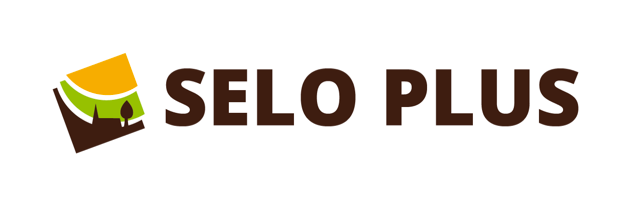 ЛОКАЛНА СТРАТЕГИЈА РУРАЛНОГ РАЗВОЈА ПАРТНЕРСТВА СЕЛА ПЛУС2020 – 2023(НАЦРТ)УВОД     Република Србија у процесу евроинтеграција већ низ година прилагођава своје законодавство и гради друштвено  економску  инфраструктуру комплементарну оној у  Европској унији, који ће јој омогућити доношење и спровоћење јавних политика  на јединствен начин са ЕУ. И Министарство пољопривреде шумарства и водопривреде  у својим стратешким и законским  документима настоји да  имплементира све неопходне елементе овог процеса и омогући сигуран и ефикасан приступ јединственим политикама и механизмима ЕУ. Полазећи од кровних стратешких докумената ЕУ и Републике Србије донета је Стратегија пољопривреде и руралног развоја Републике Србије (2014-2024) као и одговарајући Планови развоја а основе законодавног оквира  успостављене су  доношењем Закона о пољопривреди и руралном развоју и Закон о подстицајима у пољопривреди и руралном развоју. Већина ових стратешких докумената препознаје значај и улогу руралног развоја у развоју пољопривреде и поставља циљеве и подручја деловања за његово унапређење. Руралном развоју се прилази комплексно и осим економске стране третирају се и социјални и еколошки аспекти одрживог развоја. Постављени циљеви и подручја обухватају раст и стабилност доходака у руралним срединама, диверсификацију руралне економије, демографска кретања, унапређење социјалне структуре и јачање социјалног капитала, очувања природних ресурса, животне средине , подизање квалитета живота и низ других питања. Поред Буџетских средстава на свим нивоима за финансирање Стратегија планирана су и средства ИПАРД фондова и других донатора. Један од елемената успостављања структуре за коришћење ИПАРД средстава и спровођење политика руралног развоја је и формирање Партнерстава за локални рурални развој и израда Локалних стратегија руралног развоја. Министарство је донело Правилник о подстицајима за подршку програмима који се односе на припрему и спровођење локалних стратегија руралног развоја. На основу Правилника је формирано  Партнерство за локални рурални развој на територији општина Пландиште, Бела Црква и сеоских средина града Вршца под називом СЕЛО ПЛУС.  У циљу унапређења руралног развоја и промоције локалних потенцијала као и доступности ИПАРД и других фондова Партнерство је приступило изради локалне Среатегије руралног развоја. У изради Стратегије коришћен је приступ ЛИДЕР,  Стратегија је рађена  по принципу „ одоздо на горе“, уз  консултације великог броја локалних актера и фокус група на терену. Примењиване су све мере здравствене заштите , због опасности од COVID-19. Стратегија је анализирала све аспекте  положаја руралних средина,одредила циљеве у складу са потребама становника, одредила приоритетне области и дефинисала пројекте за реализацију постављених циљева. Стратегија је целовит свеобухватан докуменат заснован на високом степену сагласности и укључености заједнице у његовом дефинисању и доношењу и као такав значајно ће допринети руралном развоју на територији Партнерства СЕЛО ПЛУС. 1. Опис  подручја и популације обухваћене Локалном стратегијом руралног развоја1.1. Опште географске и административне карактеристике подручја      Површина и границе подручја - Партнерство за локални рурални развој ''Село плус'' налази се у североисточном делу   Републике Србије у АП Војводини у југоисточном делу српског Баната у Јужно Банатском административном округу.   Партнерство се простире на територији две јужнобанатске општине Пландишта и Беле Цркве и  руралном подручју града Вршца.Мапа 1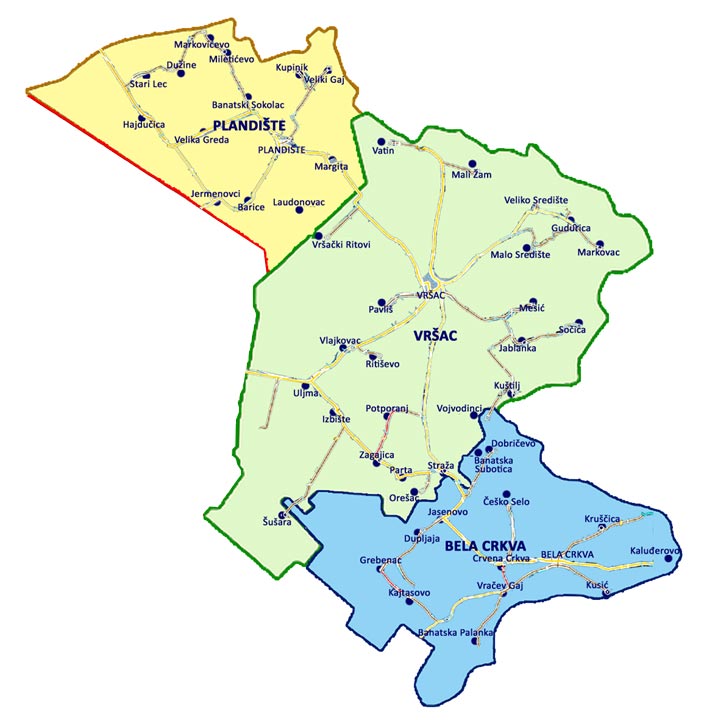      Пландиште и Бела Црква су седишта општина и имају своју локалну администрацију у складу са законом о организацији локалне самоуправе док Вршац има статус Града.     Вршац представља средиште овог микро региона у културном, образовном, здравственом и економском смислу и цео регион гравитира ка њему.     У општини Пландиште налазе се 14 насељених места и то: Банатски Соколац; Милетићево; Марковићево; Велика Греда; Хајдучица; Стари Лец; Дужине; Маргита; Лаудоновац; Барице; Јерменовци; Купиник; Велики Гај и општинско место Пландиште. У општини  Бела Црква налази се такође 14 насељених места и то: Добричево; Банатска Суботица; Јасеново; Дупљаја; Гребенац; Кајтасово; Банатска Паланка; Врачев ГајЦрвена Црква; Чешко Село; Кусић; Крушчица; Калуђерево и општинско место Бела Црква. На руралној територији града Вршца налази се 22 насељено место: Велико Средиште; Мало Средиште; Марковац; Гудурица; Ватин; Мали Жам; Павлиш; Месић; Јабланка; Сочица; Куштиљ; Војводинци; Стража; Орешац; Парта; Загајица; Потпорањ; Шушара; Уљма; Влајковац; Ритишево и Избиште.Табела 1 СтановништвоИзвор: Општине у Републици Србији, ЗСРС, 2016Партнерство Удружења СЕЛО ПЛУС се простире на површини од 1536 км/2 и обухвата 50 насељено место.Табела 2 ПОВРШИНА ПАРТНЕРА СЕЛО ПЛУСИзвор: Попис Пољопривреде ЗСРС, 2012Табела 3 Површина насељених места на територији партнерства Село ПлусИзвор: Попис Пољопривреде ЗСРС, 2012     Посматрано од севера ка југу насељена места у Партнерству су географски повезане у низу уз границу са Републиком Румунијом а повезане су и многобројним другим географским, саобраћајним, функционалним, историјским културолошким и друштвеним везама. Територија Партнерства је географски ограничена рекама Брзавом на северу и Дунавом на југу границом Републике Румуније на истоку и каналом ДТД, општином Алибунар, Делиблатском пешчаром и општином Ковин на западу. Географски регион се налази на 80 км од Београда, 129 км од Новог Сада, 60 км од Темишвара и 80 км од Смедерева.Ови центри повезани су добром саобраћајном инфраструктуром. Кроз регион пролази магистрални пут Е 70 Београд -Темишвар, затим магистрални пут Вршац –Нови Сад који пролази кроз Пландиште, а повезује и Смедерево преко Беле Цркве. Сва насеља партнерства међусобно су повезана друмском инфраструктуром и излазе на неки од магистралних путева. Кроз регион пролази и железнички међународни коридор и пруга Београд - Темишвар. Други железнички правци тренутно нису у употреби, али постоје инфраструктура на релацији Бела Црква-Вршац-Зрењанин-Нови Сад. Део најстарије пруге на Балкану Анина Јам – Јасеново- Бела Црква налази се у овом региону и представља туристички потенцијал. Регион излази на Дунав и канал ДТД што му омогућава водени саобраћај и све је интересантнији за даљу привредну и туристичку експлоатацију. У региону Партнерства постоје и два аеродрома, један аеродром  пилотске академије у Вршцу погодан и за мање путничке авионе и спортски аеродром у Белој Цркви за спортске летове.         Рељеф и земљиште - Рељеф овог микрорегиона можемо дефинисати као претежно низијски и равничарски какав је доминантан на територији Јужног Баната и Покрајине Војводине уз присуство неколико специфичних и атрактивних геоморфолошких целина које га чине изузетним и посебним у ширим оквирима. Равничарски предели на северу партнерства и по између обода Вршачких планина и Делиблатске пешчаре прелазе лагано у брдске пределе Загајачких брда и лесних заравни па до брдско-планинских предела вршачких планина које покривају 6.041 хектар површине, чији је највиши врх  Гудурички врх (641 м) који је уједно и  највиши врх Војводине. Белоцркванска котлина, источно банатска утолеглица, која се протеже северно од Вршца па до Темишвара. Делиблатска (Велика) пешчара позната као и Европска Сахара, једна од највећих европских пешчара својoм источном страном  чини границу микрорегиона; Банатска лесна зараван опкољава Делиблатску пешчару и представља акумулацију лесне прашине. Посебна специфичност су Ниске депресије међу којима се истичу Мали и Велики вршачки рит, и влајковачки рит. Све ово рељеф чини  разноврсним и карактеристичним. Што се тиче педолошког састава доминира чернозом, и  ритска црница, уз знатно присуство ритске смонице и солоњеца (слатине) као и  лесног  земљишта у долинама речних корита и по ободу пешчаре као и мочварно глеђно земљиште у депресијама и ритовима.     Воде - Територија Партнерства богата је водама и испресецана је рекама, каналима, језерима, барама и мочварама. На јужном ободу партнерства протиче река Дунав, највећа река у земљи, велики пловни пут и значајна за саобраћај, рибарство, туризам и водопривреду.У јужним деловима партнерства протичу и реке Нера и Караш,а у овом делу се простиру и многобројна белоцркванска вештачка језера као и вршачко језеро.Све воде су значајни туристички и водопривредни потенцијал. Северније се протежу мање реке и потоци као што су Месић, Моравица и Ројга а на самој граници микрорегиона протиче река Брзава. Цео регион повезан је каналом Дунав-Тиса-Дунав који је  плован целим својим током и значајан као водопривредни објекат који омогућава наводњавање и одводњавање великих пољопривредних површина а у последње време и као туристички потенцијал. Мали и Великии рит, Делта реке Караш представљају мочварна заштићена подручја изузетне природне лепоте и огромних еколошких и туристичких потенцијала.     Клима - Клима је умерено континентална са специфичностима субхумидне и микротермалне, на коју утичу антициклони са Атлантика, Средоземног мора и са севера, незанемарљив је и утицај орографско-хидрографских услова на овом подручју. Климатски параметри, наведене климе, негативно утичу на водени биланс земљишта са аспекта пољопривредне производње са једне стране, а са друге стране, неповољни су због обилних падавина које проузрокују  бујичне поплаве. Просечна количина падавина износи 550 ммл, а просечна годишња температура је 11,5 Ц. Зиме су благо оштре и понекад снеговите , пролећа претежно кишна и кратка, лета су претежно сува, дуга и топла са средњом температуром у јулу од 21,5 Ц. Јесен је благо кишна, топла и дуга . Прелази између годишњих доба су умерени. Ваздушна струјања чине 7 ветрова, брзине од 2 до 7,7 м/сек,  271 дан у години. Посебну специфичност даје кошава, снажан ветар kоји најчешће дува у рано пролеће и позну јесен, односно у хладнијој половини године. Брзина кошаве је променљива и креће се од 18 до 40 км/час, а поједини удари и до 140 и више км/час. Осим кошаве често дува северац и северозападни ветар. Климатски услови су повољни за пољопривредну производњу као и за друге делатности пре свега туризам.     Становништво - На територији Партнерства живело је укупно 44.147 становника по последњем званичном  попису из 2011 год. Микро регион где се налази Партнерство је слабије насељен у односу на просек земље, и овај параметар и даље опада обзиром на континуирани тренд смањења становништва. Партнерство је мултиетничко по свом саставу. Срби су већински народ и чине укупно 72,78 % становништва у региону, за њима следе  Румуни са 9,31 % становништва а затим , Мађари са 5,28 %,Македонци 1,8 %,Роми 1,3%,Чеси са 0,97 %, Словаци са 0,88 %. На територији Партнерства поред наведених живе и Словенци, Немци, Црногорци, Албанци и други.      Културна баштина - Регион је изузетно богат културно- историјским споменицима и наслеђем.У регистру Завода за заштиту споменика културе у Панчеву на територији  Партнерства уписана су непокретна културна добра, споменици културе, просторно културно-историјске целине, археолошка налазишта и знаменита места. У насељеним местима општине Пландиште непокретна културна добра од великог значаја су: Дворац Капетаново код Старог Леца; Дворац Јагодић Стари Лец и Дворац у Хајдучици.  Непокретна културна добра у Белој Цркви од великог значаја су: Археолошко налазиште Град; Ватрогасни дом у Белој Цркви; Воденица поточара у Кусићу; Румунска православна црква Васељења Господског у Белој Цркви; Српска православна црква Св. Петар и Павле. У општини Бела Црква налазе се и непокретна културна добра и то: Железнички комплекс Јасеново; Зграда историјског архива; Зграда музејске јединице у Белој Цркви; Локалитет Шљункара, Родна кућа народног хероја Саве Мунћана и Старо језгро Беле Цркве. У Сеоским насељеним местима града Вршца налази се и непокретна културна добра од изузетног значаја и то: Жидовар Орешац, Манастир Месић у Месићу, Дворац барона Јовановића у Сочици, Дворац Лазаревић у Великом Средишту, Дворац у Влајковцу, Родна кућа Жарка Зрењанина у Избишту, Румунска православна црква Св. Николаје у Ритишеву, Црква Вазнесења Христовог у Потпорњу. У Сеоским насељеним местима града Вршца налази се и непокретна културна добра и то: Кућа у улици Зарка Зрењанина бр 27а у Павлишу, место где је погинуо народни херој Жарко Зрењанин; Кућа историјски споменик у Ритишеву и Кућа историјски споменик из половине 19 ог века у Куштиљу.     Историјска баштина - Микрорегион је имао богату и бурну историју од периода палеолита, неолита ,бронзаног доба па надаље.На територији Партнерства налазе се трагови насељености ових подручја и бројни културно историјски споменици. Насеља са данашњим топонимима  помињу се још у средњовековном периоду, Бела Црква се први пут помиње 1332. и 1335. год у саставу католичке парохије , Стари Лец помиње се 1333. год под именом Лећ, Велики Гај 1359. год, а име града Вршца први пут се помиње 1427. године у једном писму краља Жигмунда у облику Подвршан. Иако су на овим просторима изузетно погодним за живот  боравили многи народи Кимерци, Трачани, Келти, Скити, Дачани, Римљани, Сармати, Гепиди, Авари и други,  насеља добијају сталнији карактер тек доласком Словена (позни средњи век.) у ове крајеве. Писани трагови говоре да 1425. године за време Ђурађа Смедеревца Срби насељавају леву страну Дунава и да  ту подижу насеље Подвршан, испод  брдског ''врха'' и старе  куле из римског доба на њему.  Ова област била је раскршће многих путева. Недалеко од Вршца пролазио је и римски пут, који је везивао Виминацијум (данашњи Костолац), Ледерату (на острву Сапаји, код Банатске Паланке), Агидаву (сада Варадија) са лимесом у Поморишју. У средњем веку регион се налазио на путу који полази од Дунава и води ка Лугожу, Темишвару, Трансилванији, Понту и даље према украјинским степама и са севера према југу до Медитерана.Овакав географски положај утицао је на бурну историју целог рагиона. Турци су у походу на Темишвар  1552. год. разорили и покорили и овај део Баната. Народ ових крајева није трпео турску власт па је због зулума први у овим крајевима подигао  устанак под вршачким владиком Теодором Несторовићем и барјаком Светог Саве 1594. год. Након почетних успеха буна је угушена, а владика је страдао мученичком смрћу и касније канонизован у свеца. Под турском влашћу Банат је био пуних 166 година, од 1552. до 1718. године. потписивањем пожаревачког мировног  споразума. Банат је ослобођен, а турска војска се повукла јужно од Саве и Дунава. Огромно банатско пространство је као крунска област припало директно царском, аустријском двору. Као крунска област Банат се одржао пуних 80 година, све до 1779. године, када је под великим притиском угарског племства припојен, односно инкорпориран Угарској. У овом периоду обављени су велики мелирациони радови и огромна пространства приведена су пољопривредној култури.Започет је узгој многих биљних врста: лан, конопља ,свилена буба, нове сорте грожђа.У овом периоду територија је насељена и многим народима Аустроугарске монархије, Мађари, Чеси, Немци, Французи, Италијани, Словаци, Шпанци ,Румуни и други.У овом периоду насељава и велики број Срба јужно од Дунава и Саве бежећи од Турака у сеобама под Чарнојевићем и из економских разлога. У овом периоду имамо значајан економски и културни развој региона.Развија се занатство, трговина, урбанизују се насеља, граде модерне зграде и саобраћајнице, уређују јавни објекти и инфраструктура. Након првог светског рата 1918. године ове територије улазе у састав Србије па затим и Југославије. У процесу присаједињења значајну улогу одиграли су интелектуалци из ових крајева.  Стварањем нове државе политички , саобраћајни токови се мењају, географски и стратешки овај регион губи на значају, остаје на не много атрактивној граници са Румунијом тако да се мења економски положај целог  региона, развој се успорава,ниво друштвене активности и значаја опада. Други светски рат донео је даље промене на територији Парtнерства. Дошло је до новог таласа промене становништва. Немачко становништво је као последицу губитка рата напустило ове крајеве а досељено је становништво из других сиромашнијих делова ослобођене земље Југославије.Досељени су Македонци, Словенци, народ из Босне и Херцеговине, делова уже Србије. Обзиром да се границе у овом делу нису мењале то је и географски положај остао сличан као у претходној држави стим што је брзо по ослобођењу постао још тежи, обзиром на сукоб са тадашњим СССР- ом и Инфорбироом коме је припадала и Румунија и да је ту формирана хладна граница са источноевропским блоком.Убрзана индустријализација и секундарни положај пољопривреде који је наметало социјалистичко уређење утицали су на економске миграције и квалитет пољопривредне производње, а тиме и положај руралних средина. Отварање источних граница и промене политичког система донекле су побољшали положај руралне заједнице у региону, приватизација, реституција, увођење стимулативних мера и субвенција у пољопривреди донекле су променили положај региона међутим још увек се не могу елиминисати дуготрајне последице претходног социјалистичког односа према пољопривреди и пољопривреднику као и недостатак веза са окружењем и уклапање у европске токове привређивања.    Природна баштина - Територија микрорегиона  богата је природним заштићеним добрима.У општини Бела Црква се налази се: Предео изузетних одлика „Караш-Нера“. Река Нера је једина планинска река у Војводини. Спаја чак три заштићена подручја, а раздваја две пријатељске државе – Србију и Румунију. Река Нера извире у Румунији у Националном парку „Семеник“, пролази кроз природни резерват Национални Парк „Клисура Нере – Беушница“, а у свом току кроз Србију протиче кроз Предео изузетних одлика „Караш – Нера“ и улива се у Дунав код Старе Паланке. Заштићено подручје ПИО „Караш – Нера“ састоји се од три просторне целине: „Караш“, „Нера“ и „Мали песак“. Реч је о пределу површине од 1.541 хектара, од којих су 984 у режиму заштите другог степена, а 557 хектара у режиму заштите трећег степена. Развојем и унапређењем инфаструктуре, односно изградњом летњиковца на обали реке Нере, утиче се на развој одрживог и рекреативног туризма подручја и општине Бела Црква. На територији општине Пландиште заштићена природна добра су: Стари парк у Великом Гају из 18. века,  на око 5 хектара са преко 20 врста дрвећа. Од старих стабала интересантни су горостасни примерци храста лужнајака, везе, пољски јасени, кленови, млече, мечија леска. Подигао га је темишварски племић  Јосиф Маленица. Парк дворца у Хајдучици на 3,7 хектара је један од најочуванијих вредних представника вртне уметности са почетка 20 века на територији Војводине и Србије уопште. Типичан је пример мешовитог стила који је доминирао у вртној архитектури тога времена, насталог комбиновањем елемената класичног и пејзажног стила. У парку су сачувани лепи примерци храста лужњака, беле тополе, јавора, клена, сребрнасте липе и млече. Сврстан је у природно добро од великог значаја. Парк породице Јагодић на салашу Јагодић је значајно природно добро који се простире на површини од 8,6 хектара. Од старих стабала присутно је неколико стабала црних ораха, гледичије, црвенолисних јавора, храстова лужњака.  На територији вршачких сеоских насељених места налазе се: Заштићено станиште „Мали вршачки рит“ који ће заједно са Вршачким планинама ускоро чинити ново заштићено природно добро у другом степену заштите. Предео је станиште богато биљним и животињским врстама, становника рита и планина. Меморијални природни споменик „Спомен шума у Куштиљу“ Природни споменик „Берначков хербар“  Природни споменик „Крупнолисна липа“ Природни споменик „Дрворед дудова бр.2” (Загајица-Избиште), Природни споменик „Дрворед дудова бр.3” (Избиште-Уљма) Споменик природе „Стража“ ,Споменик природе „Стари парк у Влајковцу“.Од посебног значаја је заштићено природно добро“Делиблатска пешчара“ која се својим ободом протеже на територији општина Бела Црква и града Вршца. Једина пешчара на тлу Европе богата биљним и животињским светом.     Комунална инфраструктура - За комуналну ифраструктуру на територији Партнерства брину Јавна комунална предузећа и то: ЈП Полет Пландиште; ЈП Белоцрквански водовод и канализација; ЈП Белоцрквански комуналац и  ЈП Други октобар Вршац. JП „Полет Пландиште“ основан је за потребе вршења дистрибуције природног гаса и комуналних делатности (производња и дистрибуција воде, прикупљање, одвођење и пречишћавање отпадних вода), прикупљање и одвожење комуналног отпада на територији општине Пландиште. Јавно предузеће "Белоцрквански водовод и канализација", са седиштем у Белој Црква  бави се: продајом воде и одвођењем отпадних вода; изградњом прикључака на водоводној мрежи, радовима нискоградње и изградње водоводне мреже. Јавно комунално предузеће „Белоцрквански комуналац“бави се: сакупљањем комуналног отпада, његовим одвожењем, третманом и безбедним одлагањем укључујући прављење, одржавањем, санирањем и затварањем депонија, као и селекцијом секундарних сировина; одржавањем чистоће на површинама јавне намене и пражњењем посуда за отпатке на површинама јавне намене; одржавањем јавних зелених површина; управљање пијацама, комунално опремање, одржавање и организација делатности на затвореним и отвореним просторима, који су намењени за обављање промета пољопривредно-прехрамбених и других производа; управљањем и одржавањем гробаља и објеката, који се налазе у склопу гробаља, сахрањивањем, одржавањем пасивних гробаља и спомен обележја и димњачарским услугама.О комуналним пословима на територији села Града Вршца брине ЈКП „Други октобар“.Он оргнизује водоснабдевање,управљање атмосферским и отпадним водама и обавља одношење комуналног отпада. 1.2  Привредне карактеристике подручја      Индустрија - Територија Партнерства углавном је усмерена ка пољопривредној производњи и преради пољопривредних производа. Главне индустријске гране у Општини Пландиште су: прехрамбена индустрија; текстилна идустрија и индустрија пластичних маса. У оквиру прехрамбене индустрије раде Д.О.О. „Виндија“ Лајковац – која се бави производњом и прерадом живинског меса;  Млин Д.О.О. „1. Октобар“ која се баве производњом брашна и Млин „Напредак“ А.Д. Велика Греда која  врши откуп, складиштење, млевење житарица, пласман и продају сточног гриза, дистрибуцију пекарских производа. Текстилну идустрију чине Д.О.О. „Јасмил“; Д.О.О „Пантовић“ и Д.О.О. „Зонети“ Пландиште. Углавном се раде лон послови за велике домаће и иностране модне куће,а број запослених је значајно опао у односу на значај који је ова индустија некада имала. Индустрија пластичне масе тренутно је заступљена кроз рециклажу пластичних маса и у мањој мери кроз производњу пластичне амбалаже, све у приватним фирмама. Фирме су у Пландишту, Јерменовцима и Великој Греди. У Великој Греди постоји приватно предузеће које се бави производњом флексибилне вишеслојне амбалаже и мањим делом картонске амбалаже за познатог купца. Најважнија фирма је Унисол Гроуп Д.О.О.. „ПацкСол“ Пландиште, Полимарк Д.О.О. Главне индустријске гране у Општини Бела Црква су: прехрамбена индустрија; туристичка индустрија; текстилна идустрија, хемијска индустрија, електро индустрија, графичка индустрија и индустрија бетонске галантерије. Прехрамбену индустрију чине следеће фиме: ПИК Јужни Банат АД; ЕкоАгри Србија АД; СЗР Агро продукт; АД Пекара Бела Црква; АД Млин; ДОО Екобелфрут. Туристичку индустрију чине ресторани и смештајни капацитети а остале индустрије чине фирме: ДОО Октаноил; Фабрика светиљки СТАМЕНКОВИЋ ДОО; ЛОЛА Модна конфекција; Бирокуп штампарија; ДОО Влатокс бетонска галатерија и АД шљункара и песка,метало прерађивачка индустрија Металинг,и фабрика обуће. Индустријски погони на територији  града Вршца углавном се налазе у самом граду и у индустријским зонама града Вршца. Доминирају Фармацеутска индустрија, Кондиторска индустрија, прехрамбена индустрија и производња вина, туристичка индустрија као и трговина и разне врсте услуга. Овде се налазе производни погони Хемофарма, Фрезенијуса, Паладио Ист у домену фармацеутске индустрије, Свислион -Такова, који се бави кондиторском производњом, али је преузео и Вршачке винограде и сада производи и вино, Житобанат је млинска индустрија, Пекара 1.Мај, МБВ производња пољопривредне механизације и други. У овим фабрикама ради значајан број становника села, поготово оних која су ближе граду као што су Влајковац, Павлиш, Уљма, В.Средиште и радно ангажовање овог становништва значајно утиче на животни стандард ових руралних заједница. На селима нема значајнијих индустријских и прерађивачких погона, али постоји велики број винских подрума, складишта за пољопривредне производе, малих прерада млека, воћа и поврћа. Подршка изградњи малих индустријско-прераћивачких погона сигурно је од великог значаја.      Пољопривреда - Микро регион партнерства Село плус изузетно је погодан за пољопривредну производњу. Разноврсно и плодно земљиште повољно је за готово све врсте пољопривредне производње: ратарство, воћарствство, виноградарство, повртларство, сточарство. Од укупно расположивог пољопривреног земљишта користи се од 66,26% до 90,96 % у зависности од општина.  Табела 4 Коришћено пољопривредно земљиштеИзвор: Попис Пољопривреде ЗСРС, 2012Иако се већи део становника села на територији Партнерства бави  пољопривредном производњом структура прихода сеоских домаћинстава не одражава ову чињеницу. Највећи део  прихода становништво остварује  по основу мешовитих извора (33% Табела 4-ц ). После мешовитих извора прихода следе приходи од рада (22,7% табела 4-а) и пензија (28,2% Табела 4-б). У структури прихода од рада најзначајнији су приходи од рада у непољопривреди (15,8% Табела 4-а). У односу на национални просек, приходи од рада (у пољопривреди и непољопривреди) су већи, као и удео осталих врста прихода (у којима је посебан значај ренти). Приходи од пољопривредних делатности су још увек изузетно мали и очигледно је да се морају подићи како би се усагласили са структуром активости становништва.Табела 4-а Сеоска домаћинства у Партнерсту према извору прихода у %Извор: Општине у Републици Србији, ЗСРС, 2016Табела 4-б Сеоска домаћинства у Партнерсту према извору прихода у %Извор: Општине у Републици Србији, ЗСРС, 2016Табела 4-ц  Сеоска домаћинства у Партнерсту према извору прихода у %Извор: Општине у Републици Србији, ЗСРС, 2016Структура регистроване запослености у Партнерству такође указује да пољопривреда има велики значај за економску структуру овог подручја. Од укупно запослних 18.245 лица, 7,4% су запоселни у пољопривреди, шумарству и рибарству, а 12,1% је регистрованих индивидуалних пољопривредника. Оба показатеља, посебно удео регистрованих индивидуалних пољопривредника у округу Партнерства значајно су изнад вредности забележених у Војводини и просека Србије. Изузетно високим уделима регистрованих пољопривредника одликују се на територијама општина Пландишта и Беле Цркве,  као и у пољопривреди и рибарству.Табела 5 Регистрована запосленостОслоњеност локалне економије на примарну пољопривредну производњу по правилу је одраз неповољне економске структуре, чак и када је о руралним подручјима реч. Пољопривреда као нископродуктиван сектор не може да обезбеди конкуретан доходак, што чини да и у државама са најразвијенијом пољопривредом преовлађују домаћинства са мешовитим изворима прихода. Оваквих (мешовитих) домаћинстава на подручју Партнерства је трећина (33%), а запосленост у пољопривреди је већа него што је то национални  просек Војводине. Иако без увида у просечна примања запосленог сеоског становништва, са великом вероватноћом се може претпоставити да је највећи део чланова газдинства запослен на пословима са ниском зарадама (какви су по правилу доступни за мање конкурентну руралну радну снагу). У прилог томе сугеришу и подаци о стопама сиромаштва, према којима је Партнерство изнад референтних просека Војводине и Србије.     Пољоприврена газдинства Регистрованих Породичних газдинства на територији Партнерства има 7089  и она користе 85.746 хектараа КПЗ. Просечна величина газдинства је 15,0 ха. Микрорегион Партнерства је значајно изнад просека Војводине (10,9 ха) и Србије (5,4 ха), а високим просечним величинама издвајају се газдинства на територији Пландишта и Беле Цркве. Удео породичних газдинства у укупном коришћеном пољопривредном земљишту (КПЗ) варира од 16,3 хектара на територији Пландишта, до 13,8 хектара  на територији ВршцаТабела 6 Пољопривредна газдинства и коришћење пољопривредног земљиштаИзвор: Попис Пољопривреде ЗСРС, 2012Старосна структура носиоца пољопривредних газдинстава на подручју Партнерства је повољнија у односу на просек Србије, али не и Војводине. Више од половине газдинстава (56%) има за носиоца лица старија од 55 година, а тек сваком петом газдинству (20,2%) носиоци су млађи од 45 година. Посматрано по величини КПЗ газдинства, старосна структура носилаца већих газдинстава је повољнија у односу на мања газдинства, али лошија у односу на национални просек и Војводину. У Партнерству 28% газдинстава већих од 30 ха има за носиоца лице старије од 55 година (14% у Војводини, 26% у Србији). Ови подаци опомињу да се трансфер земљишта, као основног пољопривредног ресурса, на млађе кориснике одвија споро, што је по правилу у уској корелацији са динамиком структурних промена у пољопривреди. Наиме, у условима веће заступљености стријих лица међу носиоцима газдинстава, инвестициона активност и техничко-технолошко иновирање производње се одвијају спорије, што укупне ефекте сектора чини нижим од објективно могућих. Имајући у виду неповољну демографску слику и преваленцију удела старијих лица у односу на млађе, могуће је да је власничка структура газдинстава према старости носиоца последица тога. Ипак, имајући у виду различите привилегије које су током протеклих више од једне деценије уживала газдинства млађих носилаца при расподели буџетске и донаторске подршке у пољопривреди, чини се да су оне мање подстицајно деловале на газдинства у Партнерству.     Радна снага Запосленост у пољопривреди, као и обим и структура радне снаге на пољопривредним газдинствима, спадају у факторе од пресудног утицаја на динамику структурних промена у пољопривреди и њен укупни развој. Значај анализе радне снаге и запослености чланова пољопривредних газдинстава произилази из тога што оваква истраживања пружају важне информације о начину коришћења расположивог фонда рада на газдинству, продуктивности рада у пољопривреди, значају појединих извора прихода и њиховој стабилности, као и многим другим важним аспектима функционисања газдинства као основне социо-економске јединице на селу. Радну снагу најевећим делом чине носиоци газдинстава (48%) и њихови чланови (47%). Подручје Партнерства задовољава највећи део потреба за радном снагом радом носиоца газдинства и његових чланова (81,3%). Удео сезонске и радне снаге под уговором је већи у општинама Вршац (12%) и Бела Црква (20%), и то пре свега због ангажовања повремених радника на газдинствима правних лица и предузетника (7% Вршац, 13% Бела Црква). Оваква структура уторшеног рада је опредељена производном структуром пољопривреде наведених опшина у којима је веће учешће виноградарске (Вршац), воћарске произвидње (Бела Црква). Образовна структура менаџера пољопривредних газдинстава у Партнерству је повољнија у односу на национални просек и неповољнија ако се пореди са Војводином. Највећи број менаџера газдинстава је без пољопривредног образовања (51% ослоњено само на искуство), што је вероватно уско повезано са њиховом старосном структуром. Средњошколско пољопривредно образовање има нешто већи број менаџера газдинстава у општини Пландиште, где је и већи проценат оних са вишом пољопривредном школом.Осим формалног образовања, за успешну примену модерних пољопривредних пракси важно је и континуирано образовање произвођача. Подаци показују да је број менаџера који су похађали додатне обуке у Партнерству значајно већи (6,2%) у односу на просек Србије (3,1%). Није доступан податак о врстама обуке, као ни о носиоцима програма које су менаџери газдинстава похађали, али се са великом вероватноћом може претпоставити да је осим стандардних обука које нуде јавне саветодоване службе, у овом подручју значајна и активност приватних компанија које нуде саветодавне  услуге, рачунајући и дистрибутере инпута, опреме, механизације и слично.     Ратарство Нема доступних података о годишњим кретањима производње појединих усева, како на нивоу округа тако ни по општинама. Интерне процене показују да се оствареним обимом производње подручје Баната истиче у производњи сунцокрета (29-34% укупне производње у Србији), кукуруза (13%), уљане репице (12%), шећерне репе (10%), и пшенице и соје (по 8-11%). Када је реч о оствареним приносима, они су у производњи пшенице, кукуруза и сунцокрета већи у односу на републички просек, док су у односу на просечне приносе у Војводини нижи код свих усева. Подручје Партнерства  мало је заступљено у укупном броју газдинстава која се баве производњом у затвореном простору, као и у расположивим капацитетима на нивоу Републике (мање од 2%).Производња у затвореном простору је скоромног обима, како у погледу броја газдинстава тако и објеката, односно површина на којима се одвија.    Воћарство и виноградарство Воћарско-виноградарска производња на подручју Партнерства се одвија на површини од 2.889 ха, На подручју Партнерства воћњаци и виногради су сконцентрисани на територији атара вршачких и белоцркванских села Воћарска производња се одвија на површинама од 1.338 ха, и њоме се бави укупно 1.323 газдинстава. Број газдинстава са воћарском производњом је највећи у општинама  Вршац и Бела Црква, али је концентрација површина под воћњацима нешто другачија. Наиме, највећи део засада воћа, мерено и апсолутно и релативно  је у општини Бела Црква где се 833 ха, одн. 3,54% укупног КПЗ налази под воћњацима (табела 7а).Табела 7 - а Воћарска производња Извор: Попис Пољопривреде ЗСРС, 2012Виноградарска производња на територији Јужнобанатског округа се одвија на површини од 1.551 ха винограда и њоме се бави укупно 503 газдинстава. Засади грожђа доминантно су сконцентрисани на подручју Вршца, чије виногорје, са укупно 1.433 ха обухвата највећу површину од свих укупних површина под виноградима у целом Партнерству. У погледу структуре засада према сортама винове лозе, највећи део површине обухватају сорте за вино са географским пореклом, посебно у општини Вршац где оне чине 77,5% површина под виноградима (64,7% на нивоу округа). Са друге стране, у општини Бела Црква примат имају стоне сорте грожђа, које чине 65,4% укупних засада. У општини Пландиште, површине под виноградима су занемраљиве.     Сточарство Област Партнерства карактерише изразито ниска заступљеност стоке. Укупно 30.514 условних грла стоке свих врста, налази се у поседу 4.737 газдинстава. Број УГС изражен у односу на број газдинстава (6,7 УГС/газдинство) и површине (0,3 УГС/ха). Ниска заступљеност стоке у односу на јединицу површине одраз је нискоинтензивне пољопривредне производње, у којој се земљишни потенцијали недовољно валоризују кроз производе веће додате вредности (месо, млеко и на њима базиране прерађевине). Поред тога, за пољопривреду базирану на високоинтензивном ратарству, скроман сточни фонд носи са собом проблем ниске производње и употребе стајњака, а консеквентно низ последица по квалитет земљишта, примењену агротехнику, приносе и финансијске резултате. Овај проблем је дугорочно присутан на подручју Партнерства и један је од лимитирајућих фактора развоја(табела 7б).Табела 7 - б Сточарска производњаИзвор: Попис Пољопривреде ЗСРС, 2012У односу на величину коришћеног пољопривредног земљишта, сточни фонд је равномерно распоређен међу газдинствима различите величине. У односу на величину стада изражену бројем условним грлима стоке (УГС), сточни фонд је сконцентрисан нанајвећим газдинствима (са преко 20 УГС)(табела 7 ц). Табела 7 -ц сточарска производњаИзвор: Попис Пољопривреде ЗСРС, 2012     Друге профитабилне активности (ДПА) на газдинству На подручју Партнерства 6.522 газдинстава има поред пољопривреде другу профитабилну активност (ДПА) везану за пољопривреду или газдинство. Удео газдинстава са ДПА у укупном броју газдинстава је нижи у Партнерству у односу на остале делове Србије. Мањи број газдинстава која остварују приходе од производа и услуга везаних за газдинство у регионима интензивније пољопривредне производње, последица је структурних обележја газдинства, пре свега поларизације по величини и изворима прихода домаћинстава (пољопривреда вс. непољопривреда), већих ресурса по јединици рада и консеквентно ниже прикривене незапослености и слично (табела 8 ,табела 9).Табела 8 Газдинства са другим професионалним активностимаИзвор: Попис Пољопривреде ЗСРС, 2012Табела 9 Газдинства са другим професионалним активностимаИзвор: Попис Пољопривреде ЗСРС, 20121.3. Стање и трендови у руралном подручју - демографске и социјалне карактеристике подручја      Територија насељених места општине Пландиште је најнеразвијена у Републици Србији и налази се у четвртој групи  недовољно развијених подручја, а насељена места општине Бела Црква налазе се у трећој групи  неразвијених подручја.       У насељима Партнерства живи 44.147 становника у општини Пландиште 11.136 у општини Бела Црква 17.370 и у сеоким насељеним местима територије Града Вршца живи 15.441 становник . Број становника руралних насеља у периоду између два пописа (2002. и 2011. године) је смањен за 10% (у руралним насељима Србије за 11,1%). Посебно високим смањењем броја становника одликује се општина Пландиште (15%), док ниједно насеље није забележило раст становника. Негативни демографски трендови у руралним насељима Партнерства су дугорочни. Демографска слика руралних насеља указује на низ других претњи по очување виталне руране структуре, као једног од приоритета руралног развоја. У прилог томе говоре подаци о старосној структури становништва, у којој је удео лица старијих од 65 година (18,0%) изнад удела лица млађих од 15 година старости (14,6%). Посматрано по појединим општинама може се приметити доследна преваленција старијих лица у свакој од њих, што је посебно изражено у општини Пландиште (19,7% : 12,5%). Поред тога, индекси старости, индекси зависности старијег и млађег становништва, просечна строст становника руралних подручја и низ других демографских обележја, како у селима тако и генерално у Партнерству, говоре у прилог присуства демографске старости (табела 10). Табела 10 Основна демографска обележја ПартнерстваИзвор: Општине у Републици Србији, ЗСРС, 2016     Трансфер земљишта Трансфер земљишта, као основног  пољопривредног ресурса, на млађе кориснике одвија се споро, што је по правилу у уској корелацији са динамиком структурних промена у пољопривреди. Наиме, у условима веће заступљености старијих лица међу носиоцима газдинстава, инвестициона активност и техничко-технолошко иновирање производње се одвијају спорије, што укупне ефекте сектора чини нижим од објективно могућих. Имајући у виду неповољну демографску слику и преваленцију удела старијих лица у односу на млађе, могуће је да је власничка структура газдинстава према старости носиоца последица тога. Ипак, имајући у виду различите привилегије које су током протеклих  деценија уживала газдинства млађих носилаца при расподели буџетске и донаторске подршке пољопривреди, чини се да су оне мање подстицајно деловале на газдинства ове територије.     Стање механизације Механизованост радних процеса у пољопривреди Партнерства, према свим параметрима показује повољније вредности у односу на остатак Србије. Високо интензивна ратарска производња опремљена је механизацијом за обраду земљишта и прикључним машинама, али и специјализованим машинама за поједине линије производње (посебно у воћарској и виноградарској). У години Пописа пољопривреде (2012) 13.385 газдинстава на територији Јужнобанатског округа имало је трактор, а укупан број двоосовинских тарктора у власништву газдинстава износио је 3.677, или 1,6 тракотра по газдинству. Од овог броја, близу 97% трактора је коришћено у датој години (из чега се претпосавља да је мали број оних који нису у употребном стању), а старост трактора изражена уделом оних старијих од 10 година, указује да је 12% новијих трактора (табела 11).Табела 11 Опремљеност газдинстава двоосовинским тракторимаИзвор: Попис Пољопривреде ЗСРС, 2012С обзиром на производну структуру пољопривредне производње и високу усмереност газдинстава на производњу жита и индустријског биља, важан индикатор опремљености механизацијом је и број комбајна. Према подацима пописа, 589 пољопривредних газдинстава имало је у власништву комбајн, од чега је 537 било у употреби. Проценат коришћених комбајна, као и оних старијих од 10 година неповољнији су него када је реч о тракторима (табела 12). Табела 12 Опремљеност газдинстава комбајнимаИзвор: Попис Пољопривреде ЗСРС, 2012     Стање производних ланаца у пољопривреди - На територији  Партнерства формиран је већи број мање или више ефикасних производних ланаца у оквиру аграрног сектора и производње хране. Ланац вредности у производњи хране представља мрежу заинтересованих страна (стакехолдера) укључених у производњу, прераду и продају пољопривредних и прехрамбених производа. Заокружени производни ланац, са великим бројем учесника чије активности доприносе стварању додатне вредности  је одраз виског нивоа развијености сектора. Супротно томе, кратак ланац вредности, који је првенствено заснован на пимарној пољопривредној производњи и првој фази прераде, одраз је екстензивног и заосталог сектора. Сложеност ових веза постаје још комплекснија са новим и нарастајућим захтевима у погледу безбедности хране и следљивости производа, који су данас изузетно ригоророзни. Одлике производног ланца у производњи хране у Партнерству указују да на овом подручју доминира релативно једноставан систем веза, са малим бројем учесника. Генерално, производни ланац је базиран на неколико узајмно повезаних линија производње, са скромном понудом производа веће додате вредности. Већи прерађивачки комплекси пољопривредних производа налазе се изван територије Партнерства. Овакво стање је последица  високе специјализације примарне пољоприврдне производње на територији Партнерства која се базира на производњи жита и индустријског биља, као и неколико воћарско-виноградарских производа.У складу са структуром и величином поседа газдинстава а на основу стратешких опредељења за развој пољопривреде у Партнерству би се могли развијати кратки ланци продаје регионалног карактера са малим прерађивачким и производним погонима. Пример је производња вина у малим винаријама, са географским пореклом, од грожђа произведеног у региону и пласирано кроз винске сале и подруме у месту производње и региону.На овај начин могу бити произведени и пласирани и многи други домаћи производи меса,млека, воћа, поврћа и сл.      Туризам - Територија Партнерства је изузетно погодна за туризам и ово је  грана која би у развоју региона а посебно руралном развоју требала да игра веома значајну улогу. Микрорегион обилује природним богатствима; Вршачке планине, Белоцркванска језера, Делиблатска пешчара,токови река Нере и Караша,Загајачке планине,Мали рит и други. Ова природна богатства изузетно су погодна за разне врсте туристичких активности од којих се многе већ увелико упражњавају. Планинарење, летњи одмори и купање, бициклизам, екстремни спортови (параглајдинг, пењање уз стене, кајак), гледање птица,обилазак заштићених станишта, пловидба рекама и сл. Богата културна и историјска прошлост региона и мултикултуралност изузетно су привлачне својим споменицима, културним наслеђем, архитектуром, манифестацијама, гастрономијом. На територији партнерства налази се Вршачка кула; средњовековно утврђење, мноштво каштела и двораца на територији општина Пландиште и града Вршца, Владичански двор, многобројне цркве свих конфесија и из различитих периода. Ту је и културна баштина Румуна,Мађара,Немаца,Срба,Македонаца,Чеха,Словака и других народа са њиховим ношњама, фолклором, традицијом и гастрономијом. Мноштво манифестација као Белоцрквански карневал, Лов на сома Беси, Грожђенбал, Фестивал фолклора, Вино фест, Дани младих вина, позоришни фестивали, вечери поезије, изложбе и друго што туристичку понуду чини разноврсном и изузетно богатом. Постоје изузетни услови за лов и риболов а посебан инсентив је вински туризам са преко 2000 хектара под виновом лозом и мноштвом већих и малих произвођача вина првенствено у винском селу Гудурица, затим региону Делиблатске пешчаре села Шушара, Уљма и на територији Беле Цркве. Вински туризам као део руралног туризма са пратећом понудом гастрономије и домаћих производа је велика шанса развоја туризма у микрорегиону. Значајни резултати у туризму већ постоје. Бела Црква  је 2019 године  имала 17.200 ноћења а 2020 је било 24.000 ноћења. У Вршцу се број нођења креће око 45.000 .Много је већи број оних који посећују микрорегион у оквиру дневних посета и манифестација тако да се може закључити да ово постаје озбиљна делатност у региону. Понуда међутим не прати интересовање и тражњу за туристичким услугама. Број категорисаних смештајних капацитета у Белој Цркви је око 200 а на подручју Вршца 670. Капацитети су углавном у самој Белој Цркви и граду Вршцу и веома је мали број оних у сеоским срединама. Велики број туриста исказује потребу за смештајем у селима и услугама које се тамо пружају, вински подруми у Гудурици, рибљи ресторани у Банатској Паланци и слично, али понуда је веома скромна. Уз развој објеката за смештај, пријем и услужне делатности неопходно је радити и на едукацији, маркетингу унапређењу и диверсификацији производа у овим срединама како би изградили квалитетан и допадљив туристички производ. Туристички потенцијал по насељеним местима Партнерства је слабо искоришћен. У општини Пландиште постоје ловачка, кинолошка и риболовачка удружења. Ловачко удружење „Брзава“ Пландиште има ловно подручје од 36.000 ха, где су заступљене следеће врсте дивљачи: срндаћ, дивља свиња, зец, фазан, препелица итд. Ловачко удружење има осам ловачких домова. На територији општине Пландиште постоји пет полигона за гађања глинених голубова. Поред ловаца из наше земље, долазе и гости и ловци из Словеније, Македоније, Грчке, Словачке, Немачке и Француске. Многе културне манифестације у општини Пландиште имају вишегодишњу традицију, али су се и оне релативно новије, наметнуле као значајан фактор туристичке промоције општине Пландиште (нпр. Рок Вилиџ, Фестивал крајишке песме и градска слава „Св. Рафаило Банатски). По броју учесника и посетилаца, неке манифестације имају веома запажено место у региону, па и шире. О туризму у Општини се стара Културно образовни центар „Вук Караџић“ Пландиште. У околини Беле Цркве постоји шест већих и више мањих вештачких језера, насталих експлоатацијом шљунка. Језера су различите величине и дубине, а из највећег се још увек вади шљунак, тако да се његова површина повећава. Језера чине добру основу за развој летњег купалишног и спортско-рекреативног туризма, као и спортског риболова. У самом граду налази се „Градско језеро“ које има уређену плажу, ауто-камп, ресторан, бунгалове. У близини Врачев Гаја налази се „Врачевгајско језеро“ које је амбијентално лепо уређено и погодно је за камповање. Осим Карневала цвећа у Белој Цркви се организују још две културне манифестације, „Лов на Бесија“ (лов на сома капиталца) и „Бела Црква у јабукама“.  Белоцрквански карневал је традицонална манифестација, која се са прекидима одржава преко 150 година. У њему учествују локална средина и регион Баната, заинтересоване организације и културно-уметничка друштва, као и карневалске поворке из земље и иностранства. Учесници, њихови наступи и интереси утврђују се за сваку карневалску годину посебно на основу договора и утврђених услова. О развоју туризма у општини Бела Црква брине Туристичка организација Бела Црква.     Школски систем - Школски систем је добро развијен и од 2001 године до данас реконструисане су и опремљене су скоро све основне и средње школе на територији партнерства. У општини Пландиште налазе се три школе чија је делатност основношколско образовање и то: Основна школа “Доситеј Обрадовић”- Пландиште, Основна школа “Јован Јовановић Змај” – Хајдучица и Основна школа “Јован Стерија Поповић” – Велика Греда. У општини Бела Црква налази се седам школа чија је делатност основношколско образовање и то: Основна школа “Доситеј Обрадовић”-  Бела Црква, Основна школа “Жарко Зрењанин ”- Бела Црква, Основна школа “Мара Јанковић” – Кусић, Основна школа “Марко Стојановић” – Врачев Гај, Основна школа “Михаил Садовеану” – Гребенац, Основна школа “Сава Мунћан” – Крушчица и Основна школа “Ђорђе Малетић” – Јасеново. На територији Партнерства основне школе налазе се и у следећим местима: Основна школа “Жарко Зрењанин” – Избиште, Основна школа “Ђура Јакшић” – Павлиш, Основна школа “Бранко Радичевић” – Уљма, Основна школа “Бранко Радичевић” – Велико Средиште, Основна школа “Моша Пијаде” – Гудурица, Основна школа “Кориолан Добан” – Куштиљ. На Територији општине Бела Црква налазе се и средње школе и то: Белоцркванска гимназија и економска школа и Техничка школа ”Сава Мунћан”.     Култура - Територија партнерства као мултинационална и мултикултурална средина обилује различитим културним саджајем.Ово је регион у коме су рођени, живели и радили многобројни значајни уметници и дух и трагови њихових дела одражавају се на многим местима и у руралним срединама.Овде су рођени и стварали Васко Попа, Јован Стерија Поповић, Паја Јовановић, Јован Путник, Робер Хамештил, ... иза којих су остала велика дела и значајне институције:музеји, библиотеке, позоришта, домови културе. Велики број села поседује домове културе у којима се одвијају културни догађаји. Већа и организованија села имају културно уметничка друштва,обично фолклорне групе, музичке групе, Фанфаре и хорове,поједина библиотеке и глумачке групе.Село Куштиљ има дом културе који има све поменуте активности, хор стар 150 година, две фамфаре, библиотеку,фолклор и позоришну групу која се представља у земљи и иностранству. Аматерско позориште „Жарко Васиљевић“ из Беле Цркве  приказује представе домаћих и страних аутора.  Млади заинтересовани за ову врсту уметности, прве глумачке кораке стичу у овом позоришту. Као мултиетничка средина велики број села своју националну културу,језик и уметност чува кроз оваква друштва.Она су уједно места окупљања и забаве младих и као таква имају значајно место за очување села. На територији општине Пландиште делује Центар за културу Вук Караџић . Центар  има сопствену зграду у којој се налази биоскопска и позоришна сала и место је окупља и културно- уметничких дешавања  самог места и свих  сеоских насељених места општине Пландиште. Центар за културу „Бела Црква“ преко својих институција бави се на професионалан начин културним делатностима као што је информисање, приказивање филмских пројекција, одржавање изложби, позоришних представа, књижевних вечери и слично. Радио Бела Црква први пут се огласио 1996. године. Радио Бела Црква емитује осамнаесточасовни програм на српском језику и језицима националних мањина Чеха, Мађара, Румуна и Рома. БЦ инфо је Јавно информативно предузеће, основано  2001. године. Тренутно емитује 18. сати радио програма на српском језику и језицима националних мањина (чешки и ромски) Биоскоп „Звезда“ је једини је биоскоп на територији општине. У њему се приказују пројекције актуелних филмских остварења. Биоскоп поседује и башту, у којој се приказују пројекције у време летњих месеци. Музеј је основан 1877. године, као градски до 1941. године, од стране групе грађана ( Немаца и Мађара ) . Од 1954. године музеј је премештен на садашњу локацију и добија назив Народни. Зграда је под заштитом државе као споменик културе од 1989. године, као једна од најстаријих зграда у центру Беле Цркве јер је зидана почетком деветнаестог века.Народна библиотека ради као самостална установа од 1995. године, општег је карактера са фондом од 24.500 књига и посебним легатом од 5.000 књига породице познатог Белоцркванина, позоришног редитеља, естетичара и песника Јована Путника. У сеоским  насељеним местима постоје културно-аматерска друштва. Аматерско позориште Културне активности на територији села града Вршца углавном се одвијају под организацијом градских институција културе мада велики број села има своје домове културе, културно уметничка друштве и сопствене програме. Културни центар Вршац је културна институција који у свом раду помаже  културно - уметничка друштва који раде у вршачким селима и то: КУД „Еминеску“ из Куштиља,  КУД „Бранко Радичевић“  из Уљме, Културно уметничко друштво “Свети Сава” из Великог Средишта,КУД „Прогресул“ Влајковац, КУД Венац Избиште, КУД „Ђура Јакшић“– Павлиш,КУД „Грозд“ Гудурица,КПУ Ади Ендре Шушаре.Главни проблем свих друштава је одлив становништва,поготово младих што доводи до отежаног рада и нестанка друштава.     Здравство - Здравствена заштита у селима усклађена је са реалним потребама, могућностима и прописаним стандардима. У свим селима постоје амбуланте у којима се организују лекарски прегледи једном или више пута у току недеље у зависности од величине села и могућности домова здравља.На територији Општине Пландиште налазе се две здравствене . Дом здравља „1. октобар“ Пландиште која обезбеђује здравствену заштиту становницима општине Пландиште. Зграда Дома је релативно нова, уређена пре две године са квалитетним простором и опремом. Дом здравља у Пландишту постаје самостална здравствена установа од 1990. године. У оквиру Дома здравља раде следеће службе: 1. Служба опште медицине, кућног лечења, хитне медицинске помоћи са самосталним превозом и опште стоматологије, Амбуланте у Пландишту, Амбуланте у свим насељеним местима Општине Пландиште, Служба за здравствену заштиту деце и школске деце, жена, поливалентне патронаже и дечије превентивне стоматологије, Служба за медицинску дијагностику и специјалистичко консултативну делатност,  Служба за фармацеутску делатност-апотека. Дом за душевно оболела лица 1.Октобар Стари Лец  је установа секундарне здравствене заштите и представља специфичну установу социјалне заштите у надлежности Покрајинског секретаријата за здравство и социјалну политику, чија је основна делатност смештај и збрињавање одраслих душевно оболелих и лакше ментално недовољно развијених лица. У оквиру здравствених институција у општини Бела Црква налази се: Дом здравља Бела Црква и Градска болница Др Будислав Бабић. Дом здравља има диспанзерску службу за медицину рада, заштиту предшколске и школске деце и жена, офтамолошку, рендгенолошку и интернистичку службу. У свим службама раде лекари одговарајућих специјалности. Постоји и стоматолошка служба. Дом здравља одржава контакте и остварује одговарајућу сарадњу са Медицинским центром и неуропсихијатријском болницом у Вршцу. Градска болница „Др Будислав Бабић установа је секундарне здравствене заштите , капацитета је 225 лежаја, намењена плућним болесницима за лечење болести респираторног система и психијатријских болесника и делом геронтолошка установа, дом здравља са диспанзером, и здравственим станицама у Врачевом Гају, Гребенцу, Јасенову, Крушчици, Кусићу и Банатској Паланци.2. Анализа развојних потреба и потенцијала подручја на којем се налази Партнерство, укључујући S.W.O.T анализу  2.1.Општа анализа развојних потреба и потенцијала подручја Партнерства       Територија Партнерства је по свом положају и  природним карактеристикама повољна за живот и разне производне делатности. Разноврсност земљишта,повољна клима и богатство водама омогућава готово све врсте пољопривредне производње,туризма и разноврсних других делатности. Ипак у руралним срединама доминира пољопривреда, претежно ратарство,производња индустријског биља, сунцокрета, пшенице, кукуруза и соје. Постоји велики број газдинстава са просечним поседом земљишта око 16 хектара а просечна старост носиоца домаћинства је 55 година.Иако су газдинства нешто већа по просеку од других региона она нису одржива у савременој ратаској производњи и дугорочно не могу опстати на тржишту.Многа домаћинства закупљују и додатно обрађују закупљену државну земљу до које се све теже долази и све је скупља,тако да ни ово није дугорочно решење. Проблем представља и застарела механизација која је у најчешће стара преко 20 година као и непредузимање одговарајућих агротехничких мера, ђубрења, дубоког орања,непоштовање плодореда и сл.,обзиром да се углавном ради на закупљеним земљиштима.Све ово утиче на ефикасност и квалитет производње.У газдинствима обично раде чланови домаћинства, нестало је великих пољопривредних газдинстава па је вишак радне снаге напустио села или значајно осиромашио.Смањио се и број стручних лица и те послове обављају саветодавне службе које не могу у потпуности пропратити целокупну производњу.Услови откупа и цене, недовољни складишни капацитети и слично целу производњу чине неизвесном и ризичном.Осим ратарства на територији Партнерства развијено је виноградарство на преко 2000 хектара. Вршачки виногради као велики произвоћач купљени су од стране Свислиона тако да је један велики произвоћач опстао да буде водећи бренд. Повољно је што се појавило десетак средњих и мноштво малих винара са поседима од 2 до 30 хектара који производе аутентична и квалитетна вина што има места на све захтевнијем тржишту вина.Уз винаре све више се развија и воћарство поготово на територији Беле Цркве и Вршца, ничу нове хладњаче и овај сектор привреде обећава даљи развој.Потреба за прерађивачким и капацитетима за чување производа сигурно постоји.Сточарство је значајно опало и веома је мали број грла стоке у региону мада постоје изузетни потенцијали у пашњацима. На регионалном тржишту се осећа велики недостатак производа млека, меса и њихових прерађевина поготову у контексту развоја руралног туризма. Туризам је једна од главних тачака за могући рурални развој процењујући број гостију који већ сада долази у регион, развој винског туризма и укупну заинтересованост за дестинације у региону. Ова област у руралним срединама је на почетку, тако да недостаје готово све од смештајних капацитета, угоститељских објеката, домаћих производа, маркетинга и друго. Сагледавањем свих потреба кроз S.W.O.T. анализу и одрећивањем приоритета и циљева кроз стратешки приступ могуће је микрорегион Села плус развити у одржив и квалитетан простор за живот и рад.   2.2. S.W.O.T. анализа представља анализу јаких и слабих тачака,прилика и претњи утврђених да постоје  у једној локалној заједници или на некој територији које се користе као алат за формулисање и доношење одређених стратегија. Овај алат омогућава брзу анализу стратешких тачака и идентификацију стратешких алтернатива. Она се данас често користи у територијалним анализама и  користи се као алат у планирању јавног сектора. S.W.O.T.  техника је заснована на методи  „браинсторминга“(бујици идеја) типу разговора /анализе ,истраживања где учесници слободно износе своја мишљења као бујицу,без посебних образложења, а накнадно се разматрају све идеје и одабиру оне које имају значај и потенцијал за даљи развој. Овако скупљена мишљења од великог броја учесника анализирају се и уносе у табеле на основу којих се извлаче закључци о снагама- јаким тачкама по постављеним питањима које треба развијати и јачати,слабостима- слабим тачкама које треба елиминисати или избегавати, приликама-шансама или могућностима које треба достићи за унапређење положаја и претњама-ризицима које треба избегавати.  Анализом добијених материјала формулишемо стратегије развоја.   Табела 13  S.W.O.T анализа Представљена S.W.O.T. анализа указује на унутрашње снаге подручја које је потребноангажовати у циљу превазилажења слабости, искоришћења прилика и смањења утицаја претњи и из тога произилази анализа да се руководство и чланови Партнерства СЕЛО ПЛУС треба до 2023. године ангажовати на:ПРИОРИТЕТ  1. УНАПРЕЂЕЊЕ ЕКОНОМИЈЕ НА ТЕРИТОРИЈИ ПАРТНЕРСТВА  ЈАЧАЊЕМ  КОНКУРЕНТНОСТИ ,  ВАЛОРИЗАЦИЈОМ  ПОЉОПРИВРЕДНИХ И ТУРИСТИЧКИХ ПОТЕНЦИЈАЛА И ПОСЛОВНОГ ОКРУЖЕЊА . ПРИОРИТЕТ 2.  ОДРЖИВИ РАЗВОЈ МИКРОРЕГИОНА КРОЗ ЗАШТИТУ ЖИВОТНЕ СРЕДИНЕ И ПРОМОВИСАЊЕ ТЕРИТОРИЈЕ.	ПРИОРИТЕТ 3. ПОБОЉШАЊЕ КВАЛИТЕТА ЖИВОТА  СТАНОВНИШТВА ПАРТНЕРСТВА „СЕЛО ПЛУС“  КРОЗ ЛОКАЛНЕ  ИНИЦИЈАТИВЕ, АНГАЖОВАЊЕ И РАЗВОЈ ВЕШТИНА И КОМПЕТЕНЦИЈА.3. Опис Локалне стратегије руралног развоја и њених циљеваа. Опис интегрисаног и иновативног карактера стратегије и хијерархије циљева, укључујући јасне и мерљиве показатеље/индикаторе за резултате; Узимајући у обзир Мапу ресурса Партнерства и S.W.O.T анализу као и закључке фокусних група и телефонску анкету о потребама становника Партнерства може се дефинисати интегрална и иновативна стратегија Партнерства која се исказује кроз стратешку визију да ће до 2023 године  Партнерство СЕЛО ПЛУС  постати простор са унапређеним квалитетом живота, развијајући иновативну локалну одрживу економију, агро бизнис и туризам који почива на повезивању и одрживом развоју локалног пословног потенцијала, културним различитостима, старајући се о развоју деце, старих и болесних лица, као и утицати на повратак становништва које је напустило регион и постати значајна полуга у развоју локалне економије на територијама Општина Пландиште, Бела Црква и Града Вршца. Приоритетни  хијерархиски  циљеви  стратегије су:Циљ 1 - Раст пољопривредне производње и стабилност доходака на територији Партнерства засвован на валоризацији  пољопривредних и туристичких  потенцијалаЦиљ 2 - Подизање нивоа конкурентности уз прилагођавање захтевима домаћег и иностраног тржишта, примену савремених техничко технолошких достигнућа у пољопривреди, иновативној занатској преради пољопривредних производа, туристичким услугама  и развој људских ресурса.Циљ 3 - Заштита и очување животне средине и промоција одрживих равојних потенцијала Партнерства, валоризација културне баштине и повезивања са сличним Партнерствима на националном и регионалном нивоу и у ЕУ.Циљ 4 – Реконструкција и модернизација комуналне инфраструктуре  и комуналних услуга, посебно у домену управљања отпадом и отпадним водама и водоснабдевањем. Циљ 5 – Подизање квалитета живота становника партнерства унапређењем друштвено економских и културолошких садржаја и активности.  б. Опис кохерентности стратегије са релевантним националним стратегијама и програмима; Приликом израде ЛСРР консултована су национална, покрајинска и локална стратешка и планска документа: Национална планска документа: Стратегија пољопривреде и руралног развоја Републике Србије за период 2014-2020; Национални програм руралног развоја 2018-2020. Године; ИПАРД II Програм 2014-2020; Национална стратегија пољопривреде и руралног развоја републике Србије за период 2014-2020; Стратегија развоја туризма Републике Србије за период од 2016-2025. године; Стратегија за подршку развоја малих и средњих предузећа, предузетништва и конкурентности за период 2015-2020. године; Национална стратегија за младе за период 2015-2025. Године; Стратегија развоја социјалне заштите 2019-2025. године; Стратегија одрживог развоја Општине Пландиште за период од 2014. до 2020. године; Покрајинска планска документа; Стратегију развоја пољопривреде и руралног развоја за период од 2018. до 2022; Програм развоја туризма АП Војводине за период од 2018. до 2022. годинеЛокална планска документа; Стратегија развоја социјалне заштите у Општини Пландиште за период од 2019. до 2023. године; Просторни план општине Пландиште; Локални акциони план за младе општине Пландиште за период од 2015. године до 2020. године; План управљања отпадом Општине Пландиште за период од 2017. до 2027. године; Стратегија развоја општине Бела Црква; Просторни план општине Бела Црква; Локална стратегија развоја Града Вршца до 2020. Године; Лokaлни еколошки акциони план града Вршца; Стратегија социјалне заштите града Вршца; Стратегија руралног развоја града Вршца 2015-2020 ; Локални акциони план за социјално укључивање Рома и Ромкиња.  Приликом израде ЛСРР за Партнерство СЕЛО ПЛУС поред наведених стратегија и програма највише смо се ослањали на: Стратегију пољопривреде и руралног развоја Републике Србије за период 2014-2020; Национални програм руралног развоја од 2018-2020. године и ИПАРД II Програм за период 2014-2020. године.Стратегија пољопривреде и руралног развоја Републике Србије за период 2014-2020.године, утврђује следеће стратешке развојне циљеве:Раст производње и стабилност дохотка произвођача;Раст конкурентности уз прилагођавање захтевима домаћег и иностраног тржишта итехничко-технолошко унапређење сектора пољопривреде;Одрживо управљање ресурсима и заштита животне средине;Унапређење квалитета живота у руралним подручјима и смањење сиромаштва;Ефикасно управљање јавним политикама и унапређење институционалног оквираразвоја пољопривреде и руралних средина.Национални програм руралног развоја од 2018-2020. године се у потпуности ослања на Стратегију и предвиђа следеће подстицаје мерама руралног развоја, груписане на следећи начин:Подстицаји за унапређење конкурентности у сектору пољопривредне производње ипрераде пољопривредних производа;Подстицаји за очување и унапређење животне средине и природних ресурса;Подстицаји за диверзификацију дохотка и унапређење квалитета живота у руралним подручјима;Подстицаји за припрему и спровођење локалних стратегија руралног развоја;Подстицаји за унапређење система креирања и преноса знања.
ИПАРД II Програм за период 2014-2020. године се концентришу на следеће циљеве:Подршка конкурентности пољопривредно-прехрамбеног сектора, усклађивање саветеринарским и фитосанитарним, еколошким и стандардима безбедности хране ЕУ,Као и реструктуирање и модернизацију сектора;Допринос развоју одрживих пракси управљања земљиштем, подржавајући органскуПроизводњу и друге агро-еколошке праксе;Допринос одрживом руралном развоју кроз подршку диверзификацији економскихактивности и јачање „LEADER“ приступа;Подршка за ефикасно спровођење Програма, за праћење, процену и промоцију уоквиру мере „Техничка помоћ“.
в. Опис области и тема обухваћених приоритетним пројектима; На основу горе дефинисаних циљева и националних, покрајинских и локалних стратегија урађено је  8 области и тема за дефинисање приоритетних пројеката и то:Област 1 – Подршка проширењу  и унапређењу пољопривреде на селу засноване на пољопивредним потенцијалима уз предност за  младе  и жене које воде породична пољопривредна газдинства и занатски прерађују пољопривредне производе Област 2 - Подршка развоју руралног туризма и туристичких објеката и услугаОбласт 3 - Диверсификација  непољопривредних активности домаћинстава и подршка микро и малим предузећима и предузетничким радњама и удружењима привредника Област 4 - Очување животне средине и заштићеност природних добара  и очување мултикултуралности, културно историјског и  руралног наслеђа микрорегионаОбласт 5 - Побољшање комуналне инфраструктуре и  услуга  у циљу  развоја економије и подизања квалитета живота руралне популације (вода, канализација, управљање отпадом, путеви и сл)Област 6 -. Едукација и трансфер знања за унапређење кадрова у пољопривреди, туризму, занатству и преради пољопривредних производаОбласт 7 -  Друштвени активизам и унапређење квалитета живота  подизањем квалитета културних,  друштвених, спортских и еколошких садржаја на територији партнерстваОбласт 8 - Техничка подршка програму Партнерства, едукацијама, промоцији програма ЛЕАДЕР и ИПАРД, мећупартнерској и мећународној сарадњи, изради пројеката и заједничким пројектним активностима са другим партнерима. г. Опис критеријума и поступак за избор приоритетних пројеката на нивоу Партнерства. Припреме и дефинисање јавних конкурса за пројекте се састоје у следећем: Израда конкурсне документације; Објављивање конкурса; Пријем молби за донацију; Административна контрола и контрола прихватљивости; Контрола пројекта на месту; Дискусија предложених молби од стране програмског одбора пре јавне одбране и вредновања изборне комисије; Јавна одбрана и презентација пројекта; Одабир пројеката; Потписивање уговораИзрада конкурсне документације; Особље Партнерства (ЛАГ-а)  креира потребну документацију за објављивање за конкурс и шаље у Министарство пољопривреде шумарства и водопривреде Србије на усаглашавање. Објављивање конкурса По добијању сагласности из Министарства Особље Партнерства (ЛАГ-а) објављује јавни конкурс на медијима и инфо сајтовима који раде на територији Партнерства, њиховом сајту и промовише конкурс преко инфо састанака који се за ту врсту организују.    Пријем Молби за донацију По завршетку промотивног периода особље Партнерства (ЛАГ-а) почиње да по прописаној процедури прикупља конкурсне предлоге на за то дефинисаним обрасцима и потребну документацију.Административна контрола и контрола прихватљивости. При приспећу конкурсних предлога особље Партнерства (ЛАГ-а) приступа административној контроли документације као првог круга селекције и ту одваја документацију која није потпуна то јест није прошла, прави листу присталих исправних конкурсних предлога и припрема их за селекцију за други круг.Контрола пројекта на месту реализације врши комисија од три члана тако што иде на локацију где ће се реализовати пројекат и даје свој мишљење око његове успешности.Дискусија предложених молби од стране програмског одбора пре јавне одбране и вредновања изборне комисије Програмски одбор од 3 члана који бира Скупштина Удружења у складу са ЛСРР Партнерства Село плус прегреда приспеле и прошле пројекте и даје своје мишљење о вредности пројекта за ширу територију Партнерства.Јавна одбрана и презентација пројекта Пројектни одбор који организује јавну одбрану власника пројеката испред заитересованих чланова Партнерства, новинарима и локалним политичарима Одабир пројеката; Селекцију другог круга, еваулацију и одабир врши Комисије за одабир приоритетних пројеката по критеријуму у табели 14. Комисију чини 5 чланова, који су изабрани од стране Скупштине, према Статуту организације и она селектује задњи круг, финансијски део пројекта и прави листу пројеката који су прошли и пројеката који нису прошли.Табела 14 КритеријумиПотписивање уговора - Потписивање уговора за добијање донаторских средстава за реализацију пројекта 4. Опис процеса укључивања свих заинтересованих страна и шире друштвене заједнице у припрему Локалне стратегије руралног развојаЗа израду Локалне стратегије руралног развоја Партнерства СЕЛО ПЛУС коришћен је ЛЕАДЕР принцип за планирање ,,одоздо према гореˮ и процес укључивања свих заитересованих становника у израду који се састојао од следећих корака:Корак 1 – Припрема и штампа промо и инфо материјала и подизање странице сајта и Facebook-aКорак  2 - Припрема тима и радних група за ираду локалне стратегијеКорак 3 – Прикупљање информација о територији Партнерства и израда мапе ресурсаКорак 4 – Организовање 30 радних састанака фокусних група по групама села и дефинисање  проблема учесника и  проблемима села у коме живе и раде за  S.W.O.T анализуКорак 5 – Израда S.W.O.T анализе и дефинисање смерница за израду визије, циљева, области и пројекатаКорак 6 – Дефинисање циљева, области и пројеката и изворе финансирања реализације ЛСРРКорак 7 – Објављивање нацрта стратегије на сајту Села Плус у циљу јавне расправе и организовање јавне расправе уколико епидемиолошке мере то дозволеКорак 8 – Дорада предлога нацрта ЛСРР примедбама са јавних расправа и тако дефинисан предлог послати у Министарство пољопривреде водопривреде и шумарства на коначно мишљење.Корак 9 – Када се усвоји ЛСРР од стране Министарства пољопривреде водопривреде и шумарства, организовати усвајање од стране скупштине партнерства Село плус а. Опис интересних група укључених у израду Локалне стратегије руралног развоја и примена начела ,,одоздо према гореˮ. Интересне групе које су учествовале у израду Локалне стратегије руралног развоја су чинили:Млади до 40 година старостиЖене од 20 до 65 година старостиНезапослени ставовници који живе на територији ПартнерстваВласници и чланови породићних пољопривредних газдинставаОснивачи и директори задругаВласници самосталних занатских радњи и предузећаФункционери и радници у јавној управиПросветни раднициПредставници верских заједницаТуристички раднициПредседници и чланови Удружења грађанаПредседници и чланови ловачких и риболовачких удружењаПредседници и чланови Спортских клубоваПредседници и чланови Културно уметничких друштаваПензионериПредставници медијаПре почетка израде Локалне стратегије руралног развоја дефинисан је Радни тим од 3 члана и следеће радне групе:Радна група за израду мапе ресурса од 3 чланаРадна група за израду S.W.O.T анализе од 3 чланаРадна група за агро бизнис – Биљна производња од 5 члановаРадна група за агро бизнис – Сточарска производња од 5 члановаРадна група за занатску прераду пољопривредних производа од 3 чланаРадна група за еко агро туризам од 3 чланаРадна група за образовање и спорт од 3 чланаРадна група за здравство и социјалну политику 3 чланаЗадатак Радног тима је да координира са радним групама и да координира у изради нацрта ЛСРР Партнерства СЕЛО ПЛУС. Задатак радних група је да заједно са извршиоцем на изради стратегије прикупе релевантне информације за њихову област и да у разговору са појединцима који су се пријавили преко сајта и Facebook-a обраде њихове идеје и дефинишу пројекте за ЛСРР. Услед отежаних услова кретања и забране окупљања већег броја лица због присуства пандемије изазване COVID 19, током периода израде Локалне стратегије руралног развоја припремљене су и реализоване следеће активности:У оквиру припремних активности дизајниран је и штампан промо летак и плакат, редизајниран је сајт са додавањем странице и упитника и креирана је Facebook страница, дизајниран је упитник за телефонски  разговор са заитересованим становником  који живи и ради на територији  Партнерства. У оквиру реализовања активности прикупљене су и обрађене доступне податке о рељефу, клими, земљишту, становништву, демографским кретањима, стању у пољопривреди, преради пољопривредних производа, агро туризму, привреди и др. Такође организовани су радни састанци за израду S.W.O.T анализе и састанци  са фокусним групама (због COVID 19 највише 10 учесника) у следећим местима датих у Табели 15Табела 15 Радни састанциУкупно на састанцима је учествовало 218 слушалаца који су представљали пословни, невладин и јавни сектор на територији Партнерства и скоро сви су узели инфо летке и пристали да у својој околини промовишу идеју ЛЕАДЕР програма и израду СЛРР као и да утичу да се њихови познаници који нису били на састанку пријаве на индивидуални разговор путем телефона. Чланови радних група разговарали су телефоном са 41 заитересованих суграђана и дефинисали су њихове потребе и пословне идеје.5. Индикативна листа приоритетних пројеката- Акциони план спровођења Локалне стратегије руралног развоја садржи следеће пројекте: Акциони план за спровођење Локалне стратегије  руралног развоја се састоји од 8 група приоритетних пројеката. који су дати у доњој табели   Прва група пројекатаПројекат 1Пројекат 2Пројекат 3Пројекат 4Пројекат 5Пројекат 6Пројекат 7Друга група пројекатаПројекат 8Пројекат 9Пројекат 10Трећа група пројекатПројекат 11Пројекат 12Пројекат 13Пројекат 14Четврта група пројекатПројекат 15Пета група група пројекатаПројекат 16Пројекат 17Пројекат 18Шеста група пројекатаПројекат 19Пројекат 20Пројекат 21Пројекат 22Пројекат 23Пројекат 24Пројекат 25Пројекат 26Седма група пројекатаПројекат 27Пројекат 28Осма група пројекатаПројекат 29Пројекат 30Акциони план спровођења Локалне стратегије руралног развоја треба да садржи и опис: а. Начин спровођења Локалне стратегије руралног развоја и праћења имплементације приоритетних пројеката;За спровођење прве, друге, треће четврте и седме групе пројеката припремиће се и објавити  јавни конкурс за заитересоване становнике Партнерства и органозоваће се инфо састанци и стручне консултације по питањима испуњавања образаца и прикупљању додатне документације за конкурисање.За спровођење пете групе пројеката организоваће се међународни тендер за компетентне фирме које имају европска искуства за израду студија изводљивости за прераду питких и отпадних вода и селекцију и одлагање отпада у сеоским малим местима.За спровођење шесте групе пројеката на територији Партнерства изабраће се едукативни конзорцијум који ће у свој састав да има релевантне и проверене стручњаке у области савременог агро менаџмента, агро евидентирања и рачуноводства, маркетинга, брендирања, интернет промоције и продаје и агро тенологије гајења и занатске прераде пољопривредних производа.За спровођење осме групе пројеката организоваће се стручни тимб. Индикатори за мерење учинка спровођења Локалне стратегије руралног развоја.У оквиру ЛСРР, на нивоу циљева, постављени су циљни индикатори, што је попринципу уградње СМАРТ методе. Индикатори на нивоу циљева представљају квантитативне и квалитативне показатеље за мерење учинка постигнутих циљева. У наредној табели дат је преглед циљева са базним и циљним показатељима, где је за базну годину узета година за коју су званично објављени подаци, док се циљни показатељи посматрају у 2023. години.
Табела 156. Опис капацитета за спровођење Локалне стратегије руралног развојаПартнерство СЕЛО ПЛУС је невладина, нестраначка и непрофитна организација основана 2017. године  са визијом да на  територији  тада три општине, Вршац, Пландиште и Бела Црква, по правилима ЛЕАДЕР концепта ради на економском и друштвеном развоју руралних средина. а. Људски капацитет за спровођење Локалне стратегије руралног развоја;  Удружење грађана СЕЛО ПЛУС има менаџера и пословног секретара који се финансирају од пројеката и волонтерску групу различитих стручњака која се дуги низ година баве развојем села по  ЛЕАДЕР принципу. У почетку 2019 године Удружење је формирало мрежу председника сеоских месних заједница са циљем да њихово знање и вештине искористи за снимање потреба, писање и реализацију пројеката који су им потребни за развој њихових сеоских насељених места. Такође у задњих две године Удружење је сачинило Уговоре о пословној сарадњи са канцеларијама за локални економски равој и Центрима социјални рад општина Пландишта и Беле Цркве, општинским туристичким организацијама, Банатским туристичким кластером, Иновационим центром за одрживу пољопривреду и руралним развој Србије и њеним Агро руралним ХУБ-ом у Великом Гају и више Културно уметничких друштава и спортских клубова чији су руководиоци и заитересовани чланови активно укључени у рад Партнерства СЕЛО ПЛУС.б. Финансијски капацитет за спровођење Локалне стратегије руралног развоја; Партнерство СЕЛО ПЛУС ће у предстојећем периоду, до отварања мереLEADER у оквиру програма ИПАРД 2 Републике Србије, своје текуће трошкове и активности финансирати као и до сада из следећих извора: Донације грађана и привреде, Донације локалних самоуправа – аплицирање на отворене конкурси за ОЦД (Општина Пландишта, Беле Цркве и Града Вршца),  Донације Владе АП Војводине – аплицирање на отворене конкурсе (Покрајински секретаријати),  Донације Владе Републике Србије – аплицирање на отворене конкурсе (Министарства), Амбасада и других донаторских фондовав. Искуство у спровођењу пројеката. Као што је речено Партнерство СЕЛО ПЛУС настало је кроз пројекат међународне сарадње са Чешком кроз пројекат Чешке развојне агенције и од свог настанка радило ја на низу пројеката и унапређења привредних и друштвених услова за развој пландиштанских, белоцркванских и вршачких сеоских насељених места.  На искуствима Чешких партнера удружење се бавило подршком развоја виноградарства и винског туризма у селима Вршачког региона, унапређењем производње и пласмана производа сеоских домаћинстава, презентацијом села и пољопривредних произвођача на локалним манифестацијама, унапређењу екологије и очувања сеоске животне средине, едукацијом пољопривредника за коришћење домаћих фондова и ИПАРД фонда и  подржавало је локалне туристичке, привредне и културне манифестије. Парнерство СЕЛО ПЛУС у свом раду ангажује и сарађује са стручњацима и организацијама као и локалним актерима из свих области значајних за рурални развој.Табела 167. Финансијски план који садржи детаљне информације о трошковима за реализацију спровођења Локалне стратегије руралног развојаФинансијски план се састоји од финансирања две групе активности и то: Финансијски план за финансирање пројектних активности и Финансијски план за финансирање трошкова канцеларије . Финансијски план за финансирање пројектних активностиПрва група пројекатаДруга група пројекатаТрећа група пројекатаЧетврта група пројекатаПета група пројекатаШеста група пројекатаСедма група пројекатаОсма група пројекатаФинансијски план за финансирање рада канцеларијеУкупни финансијски план за реализацију плана ЛСРР СЕЛО ПЛУСПрилилози:	Агенција за консалтинг и                               - Биографије експерата израде стратегије	предузетништво АЦДЕ - Биографија Менаџера Партнерства	Милана Тепића 52- Фото документација (листе присутности, медији)	Вршац,Назив општине или градаНазив насељеног местаБрој становникаОпштина ПландиштеБанатски Соколац272Општина ПландиштеМилетићево497Општина ПландиштеМарковићево160Општина ПландиштеВелика Греда1158Општина ПландиштеХајдучица1150Општина ПландиштеСтари Лец963Општина ПландиштеДужине147Општина ПландиштеМаргита924Општина ПландиштеЛаудоновац21Општина ПландиштеБарице516Општина ПландиштеЈерменовци905Општина ПландиштеКупиник238Општина ПландиштеВелики Гај560Општина ПландиштеПландиште3825Општина Бела ЦркваДобричево199Општина Бела ЦркваБанатска Суботица169Општина Бела ЦркваЈасеново1243Општина Бела ЦркваДупљаја738Општина Бела ЦркваГребенац818Општина Бела ЦркваКајтасово265Општина Бела ЦркваБанатска Паланка682Општина Бела ЦркваВрачев Гај1348Општина Бела ЦркваЦрвена Црква666Општина Бела ЦркваЧешко Село40Општина Бела ЦркваКусић1164Општина Бела ЦркваКрушчица864Општина Бела ЦркваКалуђерево94Општина Бела ЦркваБела Црква9080Град ВршацВелико Средиште1269Град ВршацМало Средиште78Град ВршацМарковац249Град ВршацГудурица1092Град ВршацВатин239Град ВршацМали Жам275Град ВршацПавлиш2205Град ВршацМесић202Град ВршацЈабланка247Град ВршацСочица124Град ВршацКуштиљ664Град ВршацВојводинци328Град ВршацСтража538Град ВршацОрешац356Град ВршацПарта348Град ВршацЗагајица492Град ВршацПотпорањ273Град ВршацШушара319Град ВршацУљма3089Град ВршацВлајковац1094Град ВршацРитишево496Град ВршацИзбиште1464УКУПНО44.147Општина или градПовршина у km2Број насељаГустина насељеностиПландиште3831428Бела Црква3531427Вршац8002363УКУПНО1,5365129,3Назив општине или градаНазив насељеног местаПовршина насељеног места у км2Општина ПландиштеБанатски Соколац6,5Општина ПландиштеМилетићево16,5Општина ПландиштеМарковићево7,6Општина ПландиштеВелика Греда30,2Општина ПландиштеХајдучица43,7Општина ПландиштеСтари Лец48,4Општина ПландиштеДужине19,5Општина ПландиштеМаргита38,4Општина ПландиштеЛаудоновац45,0Општина ПландиштеБарице29,4Општина ПландиштеЈерменовци41,7Општина ПландиштеКупиник2,1Општина ПландиштеВелики Гај34,6Општина ПландиштеПландиште45,0Општина Бела ЦркваДобричево16,6Општина Бела ЦркваБанатска Суботица11,5Општина Бела ЦркваЈасеново32,2Општина Бела ЦркваДупљаја25,8Општина Бела ЦркваГребенац41,2Општина Бела ЦркваКајтасово42,9Општина Бела ЦркваБанатска Паланка32,3Општина Бела ЦркваВрачев Гај29,7Општина Бела ЦркваЦрвена Црква18,5Општина Бела ЦркваЧешко Село2,1Општина Бела ЦркваКусић29,7Општина Бела ЦркваКрушчица28,7Општина Бела ЦркваКалуђерево12,7Општина Бела ЦркваБела Црква39,2Град ВршацВелико Средиште44,0Град ВршацМало Средиште4,3Град ВршацМарковац29,4Град ВршацГудурица22,7Град ВршацВатин16,7Град ВршацМали Жам23,2Град ВршацПавлиш43,0Град ВршацМесић15,0Град ВршацЈабланка20,6Град ВршацСочица21,7Град ВршацКуштиљ44,7Град ВршацВојводинци21,7Град ВршацСтража12,2Град ВршацОрешац12,2Град ВршацПарта12,3Град ВршацЗагајица23,3Град ВршацПотпорањ12,8Град ВршацШушара43,1Град ВршацУљма63,2Град ВршацВлајковац49,1Град ВршацРитишево21,0Град ВршацИзбиште40,6УКУПНО1.368,5Општина или градКоришћено пољопривредно земљиште у %Неискоришћено земљиште %Шумско земљиште у %Остало Пландиште90,964,070,494,48Бела црква66,269,931,9821,84Вршац77,136,950,8315,09Општина или градПриходи од пољопривредеПриходи од непољопривредеПландиште3,619,8Бела црква9,610,4Вршац7,517,4ПРОСЕК6,915,8Општина или градПриходи од пензијаСоцијална примањаДруге врсте приходаПландиште34,35,24,7Бела црква26,27,56,1Вршац24,26,27,6ПРОСЕК28,26,36,1Општина или градМешовити приходиБез приходаПландиште30,12,3Бела црква36,53,6Вршац32,64,0ПРОСЕК33,03,3Општина или градУкупноПољопривреда и рибарствоРегистровани индивидуални пољопривреднициПландиште2.2739,816,8Бела црква2.76210,213,9Вршац13.2102,35,8УКУПНО18.2457,412,1Општина или градБрој пољопривредних газдинставаКоришћено пољопривредно земљиштеПросечна величина земљиштаПландиште1.96231.98216,3Бела црква3.42051.45015,0Вршац1.70723.51413,8УКУПНО7.08985.74615,0Општина или градБрој газдинства који се баве   воћарском производњомПовршина у воћарској производњиБрој газдинства који се баве   виноградарском производњомПовршина у виноградарској производњиПландиште37027361Бела црква458833154117Вршац4952323431.433УКУПНО1.3231.3385031.551Општина или градБрој газдинства Број УГС (Условно грло стоке)УГС/ГаздинствоУГС/КПЗ (Коришћено пољопривредно земљиште)Пландиште1.38614.08410,20,4Бела црква1.3317.5815,70,3Вршац2.0208.8594,40,2УКУПНО4.73730.5146,70,3Општина или градГоведа СвињеОвцеКозеПландиште1.5827.1351.340447Бела црква2.65617.3838.914819Вршац3.28012.71611.6601.896УКУПНО7.51837.23421.9143.162Општина или градУкупни број газдинставаБрој газдинстава са другим професионалним активностима Прерада пољопривредних производа у %Прерада млека у %Пландиште1.9626876,541,2Бела црква1.70719672,451,0Вршац2.85320979,948,3УКУПНО6.52247376,246,8Општина или градУкупни број газдинставаБрој газдинстава са другим професионалним активностима Рад на основу уговора у пољопривреди у %Прерада воћа и поврћа у %Пландиште1.9626816,226,5Бела црква1.70719616,318,4Вршац2.8532095,321,5УКУПНО6.52247312,622,1Општина или градПромена броја становника 2011/2002 у %Старосна структура становништва до 14 године у %Старосна структура становништва од 15 до 64 године у %Старосна структура становништва преко 65 године у % Пландиште90,612,567,819,7Бела црква87,815,967,416,7Вршац88,015,466,817,8УКУПНО88,814,667,318,0Општина или градБрој газдинства са тракторомБрој трактора по газдинствуБрој хектара КПЗ по трактору% коришћења трактора % трактора старијих од 10 годинаПландиште9381,621,096,386,6Бела црква1.1131,613,496,989,8Вршац1.6261,719,697,085,2УКУПНО3.6771,617,096,787,2Општина или градБрој газдинства са комбајнима% коришћених комбајна% комбајна старијих од 10 годинаПландиште14789,194,8Бела црква13392,894,8Вршац30991,598,8УКУПНО58991,196,1ПРЕДНОСТИСЛАБОСТИТЕРИТОРИЈАТЕРИТОРИЈАГеографски положај и природно окружење:Партнерство се простире на територији општина Пландиште и Беле Цркве и на територији вршачких сеоских месних заједница.Географски положај Партнерства је близу великих градова Вршац, Панчево, Београд, Зрењанин и Темишвар и на раскрсници граничних подручја Србије и Румуније (ДКТМ);Партнерство је богато водама .Биљни и животињски свет је веома развијен.Здраво природно окружење.Умерено-континентална клима;Присуство природних ресурса: шума,гас метана из сонде, термалне воде, животињски свет.ИнфраструктураПостојање два гранична прелаза са Републиком Румунијом Ватин и Калуђерово;Сва села имају водоводну мрежу.Постојање електричне нисконапонске мреже у целом Партнерству; Значајан број села има гасну инфраструктуру.  Постојање мрежа фиксне и мобилне телефоније и свих оператора у Србији; Путна и железничка саобраћајна мрежа;Кроз регион пролази путни коридор Е 70, железнички коридор Београд – Темшвар / Источна Европа .Постоји квалитетна ифраструктура на магистралним путним правцима и веза свих села са главним општинским местима и Београдом и Новим Садом. Већина сеоских улица је асфалтирана, а мањи је део неасфалтиран.Све месне заједнице имају брзи интернет, постоји  оптички кабл у већини местих заједница. Провајдери су МТС, Смајли и други.  Велики број бензинских станица. Географски положај и природно окружење:Положај партнерства је релативно ван главних магистралних путева, осим правца према Румунији, што отежава определење за привредне активности.Недовољна брига о животној средини, проблеми управљања комуналним отпадом, отпадним водама.Природно окружење је угрожено и делимично загађено пестицидима.Реке су загађене уливањем фекалне  канализације.Неодговорно понашање локалног становништва и неодговорност у одлагању отпада, као и одрживог развоја у очувања животне средине. Проблеми везани за управљање домаћег и индустријског отпада, као и за водоснабдевање и канализацију;Недостатак система за пречишћавање воде, канализационих система. Канализацију имају само четири насељена места и то два највећа Бела Црква и Пландиште су без пречистача.Одржавање зелених површина и уклањање алергијског биља.Недовољно коришћење природних потенцијала и ресурса ( термалних вода , пашњака, обрадивог земљишта...)ИнфраструктураЛош квалитет воде за пиће у појединим местима (Орешац, Ватин , Мали Жам, Избиште ,Уљма, Дужине... )Делови путне инфраструктуре захтевају реконструкцију, посебно у селима на територији општине Бела Црква недостаје асфалтирање улица: Дупљаја 30% улица је неасфалтирано, у Гребенцу 80%, у Јасенову 50% , Банатској Суботици 20% ... на територији града Вршца село Месић и Сочица и Мали Жам по око 20 % је неасфалтираних улица... у општини Пландиште Стари Лец 60% је без асфалта, у селу Маргити  и пут до села Лаудоновца.Недовољно број канти и контејнера за одлагање отпада и уређених трансфер станица за лагеровање кабастог отпада.Недовољан напон у нисконапонској мрежи у појединим местима, поготово на територији општине Пландште и местима удаљенијим од Вршца и Беле Цркве.Недостатак инернета у појединим селима ( Марковићево ).СТАНОВНИШТВОСТАНОВНИШТВОПостоји мултиетнички и културни састав међу становницима Партнерства;Складан суживот различитих верских заједница.У руралним срединама партнерства још увек живи преко 50% становништва од кога је значајан проценат млађих од 40 година.Дугогодишњи тренд смањења броја становника на територији партнерства због економских миграција и неповољне демографске структуре.Промена старосне структуре кроз повећање удела становништва старијег од 65 година.Висок проценат незпослености и лоша образовна структураНедостатак савремених нових знања и вештина за отпочињање бизниса. Значајан тренд миграције младих људи са различитим степеном образовања у иностранству или у економски развијеним областима (Београд);Претежно пољопривредно становништво;Низак ниво прихода и сиромаштва руралног становништва;Слаби услови за живот младихЕКОНОМИЈАЕКОНОМИЈАИндустријаПостојање мањих и средњих индустријских  капацита у руралним срединама,претежно на територији Пландишта и Бела Цркве       ( Цекин, Полимарк, Бриџ СРБ,               Металинг  и сл.)Искуство и традиција у обради текстила и кондиторских производа;Успостављена индустриска зона Запад и Индустриска зона Север у Пландишту, Индустриска зона у Милетићеву, Индустриска зона у Старом Лецу као и индустриска зона у Белој Цркви.ПољопривредаПриродни услови изузетно погодни за све врсте пољопривредних делатности : ратарство, сточарство,воћарство и виноградарство, повртарство, шумарство .Висок удео пољопривредне површине, плодност тла, повољна клима под утицајем умерено- континенталне климе и традиције подручја у области пољопривреде  пововољна су основа руралног развоја.Постојање удружења и сертификованих производа  ВРШАЧКА ШУНКА и сира КРИШКА.Висок потенцијал за сточарство.ТуризамПовољан географски положај између две државе и великих градова Београда, Новог Сада и Темишвара. Добра инфраструктурна повезаност путном мрежом и добра повезаност  захваљујући Међународном аеродрому у Темишвару и Београду и граничних прелаза у Ватину и Калуђерово:Могућност приступа разним превозним средстима (бициклима и моторима); Постојање услова за развој сеоског, етно и еко турима.Развијено виноградарство и производња вина.Очување неких древних културних традиција (сеоских слава);Постојање заштићених природних добара и природних богатстава. ( Заштићена природна добра: Нера- Караш, Вршачке планине и Мали рит, Делиблатска Пешчара... )Постојање културних и историјских вредности са јаким туристичким; потенцијалом.Постојање термалних извора са посебним својствима на територији града Вршца и општине Пландиште , недовољно валоризован;Мноштво водених површина на територији Беле Цркве за развој летњег туризма .Вршачке планине и највиши врх Војводине погодни за планинарење.Делиблатска пешчара као заштићено природно добро и једниствен туристички инсентив.Могућност бављења ловом и риболовом на организован начин;Врло разнолика гастрономска понуда;ИндустријаКонцентрација индустријског сектора и неких услуга на две важне локације (Пландиште и Бела Црква);Мали број малих и средњих предузећа;Недостатак подршке за подстицање локалних предузетничких иницијатива;Недовољан и неправилан развој пословне инфраструктуре.ПољопривредаНесигурност пољопривредника на тржишту пољопривредних производа, несигурност у откуп, цене,тражени квалитет и сл.Ниска конкурентност домаће производње и недовољно коришћење знања и нових технологија у пољопривредној производњи.Неповољна политика субвенција и стимулација у пољопривреди.  Значајан пад и губитак сточног фонда.Недостатак прерађивачких капацитета пољопривредних производа из области млекарства, прераде меса,воћа, поврћа и шумарства.Дугогодишња деградација земљишта недостатком ђубрења стајњаком.Мали процент наводњавања земљишта иако у се у Партнерству налази канал Дунав Тиса Дунав;Неискоришћене могућности у политици издавања пољопривредног земљишта.Повећане пољопривредне површине малог обима које су остале необрађене;Недостатак удруживања и сарадње међу пољопривредним произвођачима.ТуризамНепостојање дефинисаног и заокруженог туристичког производа.Не постоји хотелски смештај у Партнерству;У насељеним местима Партнерства има веома мало смештајних капацитетима, углавном на територији општине Бела Црква.Недовољан кавалитет смештајних капацитета и туристичке понуде у руралном туризму.Недостатак знања руралног становништва о могућностима да се баве сеоским туризмом;Недовољно медијско и маркетиншко представљање туристичких потенцијала.Недостатак промотивног материјала на страним језицима.Недостатак пословне инфраструктуре рецептивног туризма.Недовољно коришће донаторских и комерцијалних средстава финансирања.Недовољна локална средства за туристичке активности и обнављање туристичких знаменитости.Нема јединствених туристичких аранжмана на територији Партнерства.УСТАНОВЕУСТАНОВЕОбразовањеПостојање мреже основних школа са адекватним наставним кадром и задовољавајућим условима рада.Постојање мреже средњих школа са адекватним наставним кадром и задовољавајућим условима радаПостоје услови за неформално образовање.Осигуран је превоз за ђаке;Подучавање неких предмета на језику националних мањина.Здравство и социјална заштитаПостоје два Дома здравља са амбулантама по сеоским насељеним местима и две болнице спецјалистичког типа .Стручно особље за пружање здравствених услуга.Адекватни и опремљени простори сеоских амбулантни.Постојање геронто домаћица у већем броју села.Постоји стална брига о  становницима у стању социјалних потреба од стране центара за социјални рад.Културне, друштвене и спортске активностиУ већим насељима постоје културно уметничка друштва,домови културе и спортска игралишта .Мултинационалост становништва чини богатство различитих култура и традиција.Постоји велики број традиционалних сеоских манифестација .Велики број младих учествује у спортским такмичењима локалног и регионалног нивоа (фудбал, карате, ватерполо, стрељаштво и сл.)ОбразовањеСве мањи број ученика у школама и мали број полазника у први разредПостоји потреба за реконструкцијом и градњом неких школа и спортских салаНеусклађеност образовних профила у средњим школама са развојним потребама(укинуто одељење туристичких техничара у Белој Цркви,профили кувара, конобара, недостају профили ).Мали број стручних зимских обука за пољопривредне произвођаче.Недостатак обука за преквалификацију.Недостатак обука за занатску прераду млека, меса, воћа, поврћа и житарицаНедостатак програма целоживотног образовања за старије и запослене суграђање.Здравство и социјална заштитаКратко радно време здравственог особља у амбулантама по сеоским насељеним местима,најчешће један .два термина недељно.Мали број апотека и отежана набавка лекова у сеоским срединамаМали број волонтера и акција у бризи о социјално угроженим и старим становницима.Непостојање геронто служби у свим селима.Културне, друштвене и спортске активностиСве мањи број младих утиче на гашење културно уметничких друштава и спортских клубова.Потреба за реновирањем и градњом домова културе у поједим местима (В.Средиште, Пландиште, В.Гај...)Недостатак средстава за финансирање активности удружења и клубова, рад, набавку опреме, организовање догађаја и сл.Постоји потреба за изградњом дечијих и спортских игралишта.МОГУЋНОСТИПРЕТЊЕТЕРИТОРИЈАТЕРИТОРИЈАГеографско и природно окружење:Приближавање ЕУ и олакшавање промета роба и путника.Повољно геостратешко позиционирање према земљама Европске Уније;Повећање доступних средстава државних и ЕУ програма за подршку заштите животне средине у погледу управљања отпадом и пречишћавања отпадних вода;Инфраструктура:Иградња нове и санација постојеће комуналне, путне и пословне инфраструктуре из домаћих Европских средстава.Географски положај и природно окружење:Ограничавање могућности за сарадњу са Румунијом због тога што још увек нисмо чланица ЕУ;Поцес глобалног загревања и последице по природно окружење.Повећане вероватноће природних непогода као што су поплаве, земљотреси.ИнфраструктураУспоравање процеса евроинтеграција и изостајање средстава за улагање у инфраструктуру.Конфликти у региону.СТАНОВНИШТВОСТАНОВНИШТВОУспостаљање боље сарадње са становницима који раде у иностранству;Интересовање мултинационалних компанија за радну снагу подручја, отварањем радних погона или обезбеђивањем превоза до њихових фабрика (Панчево Зрењанин).Рад на црно;Миграција квалификоване радне снаге ка великим градовима и иностранству, где постоји више могућности за запошљавање и развој каријере;Непознавање страног језика и незнање  рада на рачунару, чињеница која ограничава приступ европским програмима.ЕКОНОМИЈАЕКОНОМИЈАИндустријаПривлачење инвеститора у индустријске зоне коришћењем погодности неразвијеног подручја Пландишта и Беле ЦрквеДоступност ЕУфондова;ПољопривредаПовољни географски услови земљишта,воде,климаПостојање традиције пољопривредне производње.Постојање каналске мреже за наводњавање и одводњавање.Могућност узгоја специјалних биљака, поврћа, воћа и захваљујући богатој хидрографској мрежи;Увоћење и примена стандард здраве и безбедне хране.Постављење пластеника и соларних система;Развој агро прерадних капацитета млека, меса, воћа, поврћа и житарицаИПАРД програм ЕУ.ТуризамРазвој еко етно туризмаМноштво туристичких потенцијала у које је могуће инвестирати и направити квалитетне туристичке производе (Реке Караш,Нера и Брзава,Загајачка брда,Заштићена природна добра Вршачке планине и Мали Рит, Кезера у Белој Цркви, вршачко виногорје.)Постојање јавних девастираних објеката који се могу претворити  инфо туристичке центре и промотивне туристичке центре.Државне сувенције за развој сеоског и еко туризма.Развој ловног туризма.Развој бициклистичког и пешачког туризма.ИндустријаПовећање нивоа плата и криза радне снаге могу довести до тога да се компаније преселе у друге регионе;ПољопривредаКлиматске промене и временске непогоде.Немање валидних информација на нивоу сеоских месних заједница. Непостојање система гарантних и откупних цена ,политике робних резерви ТуризамБављење неконтролисаним туризмом може довести до уништавања биљног и животињнског света;УСТАНОВЕУСТАНОВЕОбразовањеПостојање могућности финансирања убрзаног развоја људског капитала преко фондова ЕУ;Увођење неформалног стручног образовања и целоживотног образовања за пољопривреду.ЗдравствоМодернизација и савремено опремање здравствених установа фондовима ЕУ.Креирање нових модела здравствене заштите вођењем приватног сектора.ОбразовањеЗатварање школа у сеоским насељеним местима Партнерства.Одлазак младог стручног наставног кадра у друге регионе.Драстично смањен број младих у образовању.ЗдравствоЗатварање Амбуланти у сеоским насељеним местима.Нови  облици неконтролисаних вирусних болести.РбНазив критеријумаБрој бодова1Пројекат користи иновативне принципе, методе, поступке или технологије и решава проблеме којим се у региону до сада нико није бавио 102Свако ново отворено радно место 103Пројекат је припремљен на основу сарадње више субјеката (нпр. Општина и НВО), група или појединаца или почиње  из њиових заједничких потреба и пројекат ће бити реализован у сарадњи више субјеката, група или појединаца. 	104Пројекат директно реагује на потребе младих људи или укључује младе људе.105Пројекат директно реагује на потребе жена  или укључује жене у пројекат.106Пројекат користи напуштене зграде и старе  просторе за реновирање у пословни простор.157Пројекат има утицај на бољу заштиту животне средине158Подносилац је пољопривредник или привредник који је до 40 година старости109Пројекат је изузетан и има максималну корист за Партнерство.	10УКУПНОУКУПНО100Назив места састанкаНазив придружених места на састанкуУкупан број учесника састанка1.ГудурицаВелико Средиште81.ГудурицаМало Средиште81.ГудурицаМарковац82. МесићСочица 52. МесићЈабланка53. КуштиљВојводинци64. УљмаИзбиште105. ЗагајицаПотпорањ105. ЗагајицаПарта105. ЗагајицаШушара106. Павлиш107. ЈасеновоДобричево107. ЈасеновоБанатска Суботица108. ГребенацКајтасово78. ГребенацДупљаја79. Велики ГајКупиник109. Велики ГајВелика Греда109. Велики ГајПландиште109. Велики ГајХајдучица1010. СтражаОрешац811. Врачев ГајЦрвена Црква911. Врачев ГајБанатска Паланка911. Врачев ГајЧешко Село912. Бела ЦркваКрушчица1012. Бела ЦркваКусић1012. Бела ЦркваКалуђерово1013. Вршац  ( верске заједнице )514. Куштиљ ( професори и наставници  - “О.Ш. Корнел Добан “ )1015. Ватин616. Мали Жам917. МилетићевоМарковићево717. МилетићевоСтари Лец718 Туристичка организација Вршац219. Туристичка организација Бела Црква220. Техничка школа Бела Црква421. ЈКП Белоцрквански ломуналац Бела Црква422. ПландиштеМаргита822. ПландиштеЈерменовци822. ПландиштеДужине823. ЈП Полет Пландиште424. Влајковац725. Ритишево726. ЈКП. Други октобар Вршац527. Удружење Вршачка Шунка и Удружење Кришка228. Свислион – огранак подрум Драшковић Вршац229. Вршац Агро Еко Бел330. Гудурица Удружење жена731. Уљма Удружење жена1032. Избиште удружење жена11УКУПНО218а. Приоритетну тему/област; Област 1 – Подршка проширењу  и унапређењу пољопривреде на селу засноване на пољопивредним потенцијалима уз предност за  младе  и жене које воде породична пољопривредна газдинства и занатски прерађују пољопривредне производеб. Циљ; Циљ 1 - Раст пољопривредне производње и стабилност доходака на територији Партнерства засвован на валоризацији  пољопривредних и туристичких  потенцијалав. Назив активности/пројекта Интервенција 1 Модернизација објеката и опреме за рад пољопривредних газдинства која се баве биљном производњом.г. Време реализације;Први циклус 01.02. 2021 – 01.04.2021, Други циклус 01.02. 2022 – 01.04.2022, Трећи циклус 01.02. 2023 – 01.04.2023д. Потенцијалне кориснике и подршку;5 пољопривредних газдинстава који се баве биљном производњом (Млади пољопривредници до 40 година живота, жене пољопривреднице) ђ. Изворе финансирања;ЛИДЕР Програм и општински буџет Пландиша, Беле Цркве и града Вршца и кредитие. Вредност пројекта. 12.000.000 динара (2.400.000 динара за 5 пољопривредних газдинстава)а. Приоритетну тему/област; Област 1 – Подршка проширењу  и унапређењу пољопривреде на селу засноване на пољопривредним потенцијалима уз предност за  младе  и жене које воде породична пољопривредна газдинства и занатски прерађују пољопривредне производеб. Циљ; Циљ 1 - Раст пољопривредне производње и стабилност доходака на територији Партнерства засвован на валоризацији  пољопривредних и туристичких  потенцијалав. Назив активности/пројекта; Интервенција 2 Модернизација објеката и опреме за рад пољопривредних газдинства која се баве сточарском производњом.г. Време реализације;Први циклус 01.02. 2021 – 01.04.2021, Други циклус 01.02. 2022 – 01.04.2022, Трећи циклус 01.02. 2023 – 01.04.2023д. Потенцијалне кориснике и подршку;5 пољопривредних газдинстава који се баве сточарском производњом (Млади пољопривредници до 40 година живота,жене пољопривреднице)ђ. Изворе финансирања;ЛИДЕР Програм и општински буџет Пландиша, Беле Цркве и града Вршца и кредитие. Вредност пројекта. 12.000.000 динара (2.400.000 динара за 5 пољопривредних газдинстава)а. Приоритетну тему/област; Област 1 – Подршка проширењу  и унапређењу пољопривреде на селу засноване на пољопривредним потенцијалима уз предност за  младе  и жене које воде породична пољопривредна газдинства и занатски прерађују пољопривредне производеб. Циљ; Циљ 1 - Раст пољопривредне производње и стабилност доходака на територији Партнерства засвован на валоризацији  пољопривредних и туристичких  потенцијалав. Назив активности/пројекта; Интервенција 3 Модернизација објеката и опреме за рад пољопривредних газдинства која се баве занатском прерадом млека.г. Време реализације;Први циклус 01.02. 2021 – 01.04.2021, Други циклус 01.02. 2022 – 01.04.2022, Трећи циклус 01.02. 2023 – 01.04.2023д. Потенцијалне кориснике и подршку;5 пољопривредних газдинстава који се баве  занатском прерадом млека (Млади пољопривредници до 40 година живота и жене пољопривредници ђ. Изворе финансирања;ЛИДЕР Програм и општински буџет Пландишта, Беле Цркве и града Вршца и кредитие. Вредност пројекта. 12.000.000 динара (2.400.000 динара за 5 пољопривредних газдинстава)а. Приоритетну тему/област; Област 1 – Подршка проширењу  и унапређењу пољопривреде на селу засноване на пољопивредним потенцијалима уз предност за  младе  и жене које воде породична пољопривредна газдинства и занатски прерађују пољопривредне производеб. Циљ; Циљ 1 - Раст пољопривредне производње и стабилност доходака на територији Партнерства засвован на валоризацији  пољопривредних и туристичких  потенцијалав. Назив активности/пројекта; Интервенција 4 Модернизација објеката и опреме за рад пољопривреднних газдинства која се баве занатском прерадом меса.г. Време реализације;Први циклус 01.02. 2021 – 01.04.2021, Други циклус 01.02. 2022 – 01.04.2022, Трећи циклус 01.02. 2023 – 01.04.2023д. Потенцијалне кориснике и подршку;5 пољопривредних газдинстава који се баве  занатском прерадом меса ( Млади пољопривредници до 40 година живота, жене пољопривредници )ђ. Изворе финансирања;ЛИДЕР Програм и општински буџет Пландиша, Беле Цркве и града Вршца и кредитие. Вредност пројекта. 12.000.000 динара (2.400.000 динара за 5 пољопривредних газдинстава)а. Приоритетну тему/област; Област 1 – Подршка проширењу  и унапређењу пољопривреде на селу засноване на пољопривредним потенцијалима уз предност за  младе  и жене које воде породична пољопривредна газдинства и занатски прерађују пољопривредне производеб. Циљ; Циљ 1 - Раст пољопривредне производње и стабилност доходака на територији Партнерства засвован на валоризацији  пољопривредних и туристичких  потенцијалав. Назив активности/пројекта; Интервенција 5 Модернизација објеката и опреме за рад пољопривредних газдинства која се баве занатском прерадом воћа и поврћа.г. Време реализације;Први циклус 01.02. 2021 – 01.04.2021, Други циклус 01.02. 2022 – 01.04.2022, Трећи циклус 01.02. 2023 – 01.04.2023д. Потенцијалне кориснике и подршку;5 пољопривредних газдинстава који се баве  занатском прерадом воћа и поврћа (Млади пољопривредници до 40 година живота, жене пољопривредници )ђ. Изворе финансирања;ЛИДЕР Програм и општински буџет Пландиша, Беле Цркве и града Вршца и кредитие. Вредност пројекта. 12.000.000 динара (2.400.000 динара за 5 пољопривредних газдинстава)а. Приоритетну тему/област; Област 1 – Подршка проширењу  и унапређењу пољопривреде на селу засноване на пољопивредним потенцијалима уз предност за  младе  и жене које воде породична пољопривредна газдинства и занатски прерађују пољопривредне производеб. Циљ; Циљ 1 - Раст пољопривредне производње и стабилност доходака на територији Партнерства засвован на валоризацији  пољопривредних и туристичких  потенцијалав. Назив активности/пројекта; Интервенција 6 Модернизација објеката и опреме за рад пољопривредних газдинства која се баве занатском прерадом житарица.г. Време реализације;Први циклус 01.02. 2021 – 01.04.2021, Други циклус 01.02. 2022 – 01.04.2022, Трећи циклус 01.02. 2023 – 01.04.2023д. Потенцијалне кориснике и подршку;5 пољопривредних газдинстава који се баве  занатском прерадом житарица (Млади пољопривредници до 40 година живота, жене пољопривредници )ђ. Изворе финансирања;ЛИДЕР Програм и општински буџет Пландишта, Беле Цркве и града Вршца и кредитие. Вредност пројекта. 12.000.000 динара (2.400.000 динара за 5 пољопривредних газдинстава)а. Приоритетну тему/област; Област 1 – Подршка проширењу  и унапређењу пољопривреде на селу засноване на пољопривредним потенцијалима уз предност за  младе  и жене које воде породична пољопривредна газдинства и занатски прерађују пољопривредне производеб. Циљ; Циљ 1 - Раст пољопривредне производње и стабилност доходака на територији Партнерства засвован на валоризацији  пољопривредних и туристичких  потенцијалав. Назив активности/пројекта; Интервенција 7 Модернизација објеката и опреме за рад пољопривредних задруга.г. Време реализације;Први циклус 01.02. 2021 – 01.04.2021, Други циклус 01.02. 2022 – 01.04.2022д. Потенцијалне кориснике и подршку;2 пољопривредне задруге који се баве  узгојем и прерадом биљне и сточарске производње и чији су оснивачи:(Млади пољопривредници до 40 година живота, жене пољопривредници )ђ. Изворе финансирања;ЛИДЕР Програм и општински буџет Пландишта, Беле Цркве и града Вршца и кредитие. Вредност пројекта. 12.000.000 динара (2.400.000 за 2 пољопривредне задруге)а. Приоритетну тему/област; Област 2 - Подршка развоју руралног туризма и туристичких објеката и услугаб. Циљ; Циљ 1 - Раст пољопривредне производње и стабилност доходака на територији Партнерства засвован на валоризацији  пољопривредних и туристичких  потенцијалав. Назив активности/пројекта; Интервенција 8 Модернизација објеката и опреме за пољопривредна газдинства која се баве руралним туризмом.г. Време реализације;Први циклус 01.02. 2021 – 01.04.2021, Други циклус 01.02. 2022 – 01.04.2022, Трећи циклус 01.02. 2023 – 01.04.2023д. Потенцијалне кориснике и подршку;5 пољопривредних газдинстава који се баве  еко и етно туризмом и производњом храном и пићем (Млади пољопривредници до 40 година живота, жене пољопривредници) ђ. Изворе финансирања;ЛИДЕР Програм и општински буџет Пландиша, Беле Цркве и града Вршца и кредитие. Вредност пројекта. 12.000.000 динара (2.400.000 динара за 5 пољопривредних газдинстава која се баве и туризмом)а. Приоритетну тему/област; Област 2 - Подршка развоју руралног туризма и туристичких објеката и услугаб. Циљ; Циљ 1 - Раст пољопривредне производње и стабилност доходака на територији Партнерства засвован на валоризацији  пољопривредних и туристичких  потенцијалав. Назив активности/пројекта; Интервенција 9 Модернизација сеоских слава у туристичке атракције и промоција локалне хране и музике.г. Време реализације;Први циклус 01.02. 2021 – 01.04.2021, Други циклус 01.02. 2022 – 01.04.2022д. Потенцијалне кориснике и подршку;Локална културно-уметничка друштва, женске организације и пољопривредна газдинства који се баве узгојем биљне и сточарске производње и прерадом млека, меса, воћа и поврћа и житарица нарочито: (Млади пољопривредници до 40 година живота, жене пољопривредници и локални угоститељи који воде ресторане и сеоске пансионеђ. Изворе финансирања;ЛИДЕР Програм и општински буџет Пландишта, Беле Цркве и града Вршца и кредитие. Вредност пројекта. 12.000.000 динараа. Приоритетну тему/област; Област 2 - Подршка развоју руралног туризма и туристичких објеката и услугаб. Циљ; Циљ 1 - Раст пољопривредне производње и стабилност доходака на територији Партнерства засвован на валоризацији  пољопривредних и туристичких  потенцијалав. Назив активности/пројекта; Интервенција 10 Израда и реализација програма за туристичко брендирање и промоцију територије Партнерстваг. Време реализације;Први циклус 01.02. 2021 – 01.04.2021д. Потенцијалне кориснике и подршку;Туристичка организација Пландишта, Туристичка организација Бела црква, Власници угодтитељских објеката, пансиона и произвођачи пољопривредних производа - сувенира ђ. Изворе финансирања;ЛИДЕР Програм и општински буџет Пландишта и Беле Цркве и кредитие. Вредност пројекта. 2.400.000 динара а. Приоритетну тему/област; Област 3 - Диверсификација  непољопривредних активности домаћинстава и подршка микро и малим предузећима и предузетничким радњама и удружењима б. Циљ; Циљ 3 - Заштита и очување животне средине и промоција одрживих равојних потенцијала Партнерства, валоризација културне баштине и повезивања са сличним Партнерствима на националном и регионалном нивоу и у ЕУ.в. Назив активности/пројекта; Интервенција 11 Модернизација објеката и опреме за рад социјалне задруге.г. Време реализације;Први циклус 01.02. 2021 – 01.04.2021, Други циклус 01.02. 2022 – 01.04.2022д. Потенцијалне кориснике и подршку;2 социјалне задруге чији су оснивачи:(Млади до 40 година живота, Жене ђ. Изворе финансирања;ЛИДЕР Програм и општински буџет Пландишта, Беле Цркве и града Вршца и кредитие. Вредност пројекта. 12.000.000 динара (6.000.000 динара за 2 социјалне задруге)а. Приоритетну тему/област; Област 3 - Диверсификација  непољопривредних активности домаћинстава и подршка микро и малим предузећима и предузетничким радњама и удружењима привредника б. Циљ; Циљ 3 - Заштита и очување животне средине и промоција одрживих равојних потенцијала Партнерства, валоризација културне баштине и повезивања са сличним Партнерствима на националном и регионалном нивоу и у ЕУ.в. Назив активности/пројекта; Интервенција 12 Модернизација објеката и опреме за рад енергетске и грађевинске задруге.г. Време реализације;Први циклус 01.02. 2021 – 01.04.2021, Други циклус 01.02. 2022 – 01.04.2022д. Потенцијалне кориснике и подршку;2 задруге који се баве уштедом енергије и грађевинским услугама чији су оснивачи: (Занатлије до 40 година живота, жене)  ђ. Изворе финансирања;ЛИДЕР Програм и општински буџет Пландишта, Беле Цркве и града Вршца и кредитие. Вредност пројекта. 12.000.000 динара (6.000.000 за 2 енергетске и грађевинске задруге)а. Приоритетну тему/област; Област 3 - Диверсификација  непољопривредних активности домаћинстава и подршка микро и малим предузећима и предузетничким радњама и удружењима привредника б. Циљ; Циљ 3 - Заштита и очување животне средине и промоција одрживих равојних потенцијала Партнерства, валоризација културне баштине и повезивања са сличним Партнерствима на националном и регионалном нивоу и у ЕУ.в. Назив активности/пројекта; Интервенција 13 Израда програма за промовисање индустриске зоне Општине Пландиштаг. Време реализације;Први циклус 01.02. 2021 – 01.04.2021д. Потенцијалне кориснике и подршку;Општина Пландиште и становници села који се налазе у околини индустријске зонеђ. Изворе финансирања;ЛИДЕР Програм и општински буџет Пландишта и кредитие. Вредност пројекта. 1.200.000 динара а. Приоритетну тему/област; Област 3 - Диверсификација  непољопривредних активности домаћинстава и подршка микро и малим предузећима и предузетничким радњама и удружењима б. Циљ; Побољшање услова за одрживи економски равој Партнерства путем савременог брендирања, промоције и маркетинга територије и област за производњу органске хране и хране са географским порекломв. Назив активности/пројекта; Интервенција 14 Израда програма за промовисање индустријске зоне Општине Бела Цркваг. Време реализације;Први циклус 01.02. 2021 – 01.04.2021д. Потенцијалне кориснике и подршку;Општина Бела Црква и становници села који се налазе у околини индустријске зонеђ. Изворе финансирања;ЛИДЕР Програм и општински буџет Бела Црква и кредитие. Вредност пројекта. 1.200.000 динара а. Приоритетну тему/област; Област 4 - Очување животне средине и заштићени природних добара  и очување мултикултуралности, културно историјског и  руралног наслеђа микрорегионаб. Циљ; Циљ 3 - Заштита и очување животне средине и промоција одрживих равојних потенцијала Партнерства, валоризација културне баштине и повезивања са сличним Партнерствима на националном и регионалном нивоу и у ЕУ.в. Назив активности/пројекта; Интервенција 15 Израда програма за производњу органске хране  и хране са географским пореклом и њихово брендирањег. Време реализације;Први циклус 01.02. 2021 – 01.04.2021д. Потенцијалне кориснике и подршку;Пољопривредна газдинстава који се баве  узгојем органске биљне и строчарске производње и занатском прерадом млека, меса, воћа и поврћа и житарица на органски начин чији су власници(Млади пољопривредници до 40 година живота, жене пољопривредници)ђ. Изворе финансирања;ЛИДЕР Програм и општински буџет Пландишта и Беле Цркве и кредитие. Вредност пројекта. 2.400.000 динара а. Приоритетну тему/област; Област 5 – Побољшање комуналне инфраструктуре и  услуга  у циљу  развоја економије и подизања квалитета живота руралне популације (вода, канализација, управљање отпадом, путеви и сл)б. Циљ; Циљ 3 - Заштита и очување животне средине и промоција одрживих равојних потенцијала Партнерства, валоризација културне баштине и повезивања са сличним Партнерствима на националном и регионалном нивоу и у ЕУ.в. Назив активности/пројекта; Интервенција 16 Израда Студије изводљивости за побољшање квалитета пијаћих вода у селима Партнерстваг. Време реализације;Први циклус 01.02. 2021 – 01.04.2021д. Потенцијалне кориснике и подршку;Становници сеоских насељених места Партнерства уз подршку Општина Пландиште у Бела Црква и ЈК Други октобар Вршацђ. Изворе финансирања;ЛИДЕР Програм и општински буџет Бела Црква и кредитие. Вредност пројекта. 2.400.000 динара а. Приоритетну тему/област; Област 5 – Побољшање комуналне инфраструктуре и  услуга  у циљу  развоја економије и подизања квалитета живота руралне популације (вода, канализација, управљање отпадом, путеви и сл)б. Циљ; Циљ 3 - Заштита и очување животне средине и промоција одрживих развојних потенцијала Партнерства, валоризација културне баштине и повезивања са сличним Партнерствима на националном и регионалном нивоу и у ЕУ.в. Назив активности/пројекта; Интервенција 17 Израда Студије извољнивости за прераду отпадних вода у селима Партнерстваг. Време реализације;Први циклус 01.02. 2021 – 01.04.2021д. Потенцијалне кориснике и подршку;Становници сеоских насељених места Партнерства уз подршку Општина Пландиште у Бела Црква и ЈК Други октобар Вршацђ. Изворе финансирања;ЛИДЕР Програм и општински буџети Пландишта и Бела Црква е. Вредност пројекта. 2.400.000 динара а. Приоритетну тему/област; Област 5 – Побољшање комуналне инфраструктуре и  услуга  у циљу  развоја економије и подизања квалитета живота руралне популације (вода, канализација, управљање отпадом, путеви и сл)б. Циљ; Циљ 3 - Заштита и очување животне средине и промоција одрживих равојних потенцијала Партнерства, валоризација културне баштине и повезивања са сличним Партнерствима на националном и регионалном нивоу и у ЕУ.в. Назив активности/пројекта; Интервенција 18 Израда Студије изводљивости за селекцију, прикупљање и  прераду отпада у селима Партнерстваг. Време реализације;Први циклус 01.02. 2021 – 01.04.2021д. Потенцијалне кориснике и подршку;Становници сеоских насељених места Партнерства уз подршку Општина Пландиште у Бела Црква и ЈК Други октобар Вршацђ. Изворе финансирања;ЛИДЕР Програм и општински буџети Пландишта и Бела Црква е. Вредност пројекта. 2.400.000 динара а. Приоритетну тему/област; Област 6 -. Едукација и трансфер знања за унапређење кадрова у пољопривреди, туризму, занатству и преради пољопривредних производаб. Циљ; Циљ 2 - Подизање нивоа конкурентности уз прилагођавање захтевима домаћег и иностраног тржишта, примену савремених техничко технолошких достигнућа у пољопривреди, иновативној занатској преради пољопривредних производа, туристичким услугама  и развој људских ресурса.в. Назив активности/пројекта; Зимска школа 1 – Савремени агро менаџмент и иновативна биљна производња за младе пољопривреднике са израдом савременог пословног планаг. Време реализације;Први циклус 01.02. 2021 – 01.04.2021, Други циклус 01.02. 2022 – 01.04.2022, Трећи циклус 01.02. 2023 – 01.04.2023д. Потенцијалне кориснике и подршку;Едукација за 50 корисника (5 групе по 10 корисника) Млади пољопривредници до 40 година живота, жене пољопривредници ђ. Изворе финансирања;ЛИДЕР Програм и општински буџет Пландишта, Беле Цркве и града Вршцае. Вредност пројекта. 1.200.000 динараа. Приоритетну тему/област; Област 6 - Едукација и трансфер знања за унапређење кадрова у пољопривреди, туризму, занатству и преради пољопривредних производаб. Циљ; Циљ 2 - Подизање нивоа конкурентности уз прилагођавање захтевима домаћег и иностраног тржишта, примену савремених техничко технолошких достигнућа у пољопривреди, иновативној занатској преради пољопривредних производа, туристичким услугама  и развој људских ресурса.в. Назив активности/пројекта; Зимска школа 2 – Савремени агро менаџмент и иновативна сточарска производња за младе пољопривреднике са израдом савременог пословног планаг. Време реализације;Први циклус 01.02. 2021 – 01.04.2021, Други циклус 01.02. 2022 – 01.04.2022, Трећи циклус 01.02. 2023 – 01.04.2023д. Потенцијалне кориснике и подршку;Едукација за 50 корисника (5 групе по 10 корисника) Млади пољопривредници до 40 година живота, Жене пољопривредници ђ. Изворе финансирања;ЛИДЕР Програм и општински буџет Пландишта, Беле Цркве и града Вршцае. Вредност пројекта. 1.200.000 динараа. Приоритетну тему/област; Област 6 - Едукација и трансфер знања за унапређење кадрова у пољопривреди, туризму, занатству и преради пољопривредних производаб. Циљ; Циљ 2 - Подизање нивоа конкурентности уз прилагођавање захтевима домаћег и иностраног тржишта, примену савремених техничко технолошких достигнућа у пољопривреди, иновативној занатској преради пољопривредних производа, туристичким услугама  и развој људских ресурса.в. Назив активности/пројекта; Зимска школа 3 – Савремени агро менаџмент и иновативна занатска прерада млека са израдом савременог пословног планаг. Време реализације;Први циклус 01.02. 2021 – 01.04.2021, Други циклус 01.02. 2022 – 01.04.2022, Трећи циклус 01.02. 2023 – 01.04.2023д. Потенцијалне кориснике и подршку;Едукација за 20 корисника (2 групе по 10 корисника) Млади пољопривредници до 40 година живота, Жене пољопривредници ђ. Изворе финансирања;ЛИДЕР Програм и општински буџет Пландишта, Беле Цркве и града Вршцае. Вредност пројекта. 600.000 динараа. Приоритетну тему/област; Област 6 - Едукација и трансфер знања за унапређење кадрова у пољопривреди, туризму, занатству и преради пољопривредних производаб. Циљ; Циљ 2 - Подизање нивоа конкурентности уз прилагођавање захтевима домаћег и иностраног тржишта, примену савремених техничко технолошких достигнућа у пољопривреди, иновативној занатској преради пољопривредних производа, туристичким услугама  и развој људских ресурса.в. Назив активности/пројекта; Зимска школа 4 – Савремени агро менаџмент и иновативна занатска прерада меса са израдом савременог пословног планаг. Време реализације;Први циклус 01.02. 2021 – 01.04.2021, Други циклус 01.02. 2022 – 01.04.2022, Трећи циклус 01.02. 2023 – 01.04.2023д. Потенцијалне кориснике и подршку;Едукација за 20 корисника (2 групе по 10 корисника) Млади пољопривредници до 40 година живота, Жене пољопривредници ђ. Изворе финансирања;ЛИДЕР Програм и општински буџет Пландишта, Беле Цркве и града Вршцае. Вредност пројекта. 600.000 динараа. Приоритетну тему/област; Област 6 - Едукација и трансфер знања за унапређење кадрова у пољопривреди, туризму, занатству и преради пољопривредних производаб. Циљ; Циљ 2 - Подизање нивоа конкурентности уз прилагођавање захтевима домаћег и иностраног тржишта, примену савремених техничко технолошких достигнућа у пољопривреди, иновативној занатској преради пољопривредних производа, туристичким услугама  и развој људских ресурса.в. Назив активности/пројекта; Зимска школа 5 – Савремени агро менаџмент и иновативна занатска прерада воћа и поврћа са израдом савременог пословног планаг. Време реализације;Први циклус 01.02. 2021 – 01.04.2021, Други циклус 01.02. 2022 – 01.04.2022, Трећи циклус 01.02. 2023 – 01.04.2023д. Потенцијалне кориснике и подршку;Едукација за 20 корисника (2 групе по 10 корисника) Млади пољопривредници до 40 година живота, Жене пољопривредници ђ. Изворе финансирања;ЛИДЕР Програм и општински буџет Пландишта, Беле Цркве и града Вршцае. Вредност пројекта. 600.000 динараа. Приоритетну тему/област; Област 6 - Едукација и трансфер знања за унапређење кадрова у пољопривреди, туризму, занатству и преради пољопривредних производаб. Циљ; Циљ 2 - Подизање нивоа конкурентности уз прилагођавање захтевима домаћег и иностраног тржишта, примену савремених техничко технолошких достигнућа у пољопривреди, иновативној занатској преради пољопривредних производа, туристичким услугама  и развој људских ресурса.в. Назив активности/пројекта; Зимска школа 6 – Савремени агро менаџмент и иновативна занатска прерада житарица са израдом савременог пословног планаг. Време реализације;Први циклус 01.02. 2021 – 01.04.2021, Други циклус 01.02. 2022 – 01.04.2022, Трећи циклус 01.02. 2023 – 01.04.2023д. Потенцијалне кориснике и подршку;Едукација за 20 корисника (2 групе по 10 корисника) Млади пољопривредници до 40 година живота, Жене пољопривредници ђ. Изворе финансирања;ЛИДЕР Програм и општински буџет Пландиша, Беле Цркве и града Вршцае. Вредност пројекта. 600.000 динараа. Приоритетну тему/област; Област 6 - Едукација и трансфер знања за унапређење кадрова у пољопривреди, туризму, занатству и преради пољопривредних производаб. Циљ; Циљ 2 - Подизање нивоа конкурентности уз прилагођавање захтевима домаћег и иностраног тржишта, примену савремених техничко технолошких достигнућа у пољопривреди, иновативној занатској преради пољопривредних производа, туристичким услугама  и развој људских ресурса..в. Назив активности/пројекта; Зимска школа 7 – Савремени агро менаџмент и иновативни рурални туризам са израдом савременог пословног планаг. Време реализације;Први циклус 01.02. 2021 – 01.04.2021, Други циклус 01.02. 2022 – 01.04.2022, Трећи циклус 01.02. 2023 – 01.04.2023д. Потенцијалне кориснике и подршку;Едукација за 20 корисника (2 групе по 10 корисника) Млади пољопривредници до 40 година живота, Жене пољопривредници ђ. Изворе финансирања;ЛИДЕР Програм и општински буџет Пландишта, Беле Цркве и града Вршцае. Вредност пројекта. 600.000 динараа. Приоритетну тему/област; Област 6 - Едукација и трансфер знања за унапређење кадрова у пољопривреди, туризму, занатству и преради пољопривредних производаб. Циљ; Циљ 2 - Подизање нивоа конкурентности уз прилагођавање захтевима домаћег и иностраног тржишта, примену савремених техничко - технолошких достигнућа у пољопривреди, иновативној занатској преради пољопривредних производа, туристичким услугама  и развој људских ресурса.в. Назив активности/пројекта; Зимска школа 8 Како основати и водити пољопривредну, социјалну и енергетску задругу са израдом савременог пословног планаг. Време реализације;Први циклус 01.02. 2021 – 01.04.2021, Други циклус 01.02. 2022 – 01.04.2022д. Потенцијалне кориснике и подршку;Едукација за 20 корисника (2 групе по 10 корисника) Млади пољопривредници до 40 година живота, Жене пољопривредници ђ. Изворе финансирања;ЛИДЕР Програм и општински буџет Пландишта, Беле Цркве и града Вршцае. Вредност пројекта. 600.000 динараа. Приоритетну тему/област; Област 7 -  Друштвени активизам и унапређење квалитета живота  подизањем квалитета културних, друштвених,спортских и еколошких садржаја на територији б. Циљ; Циљ 5 – Подизање квалитета живота становника партнерства унапређењем друштвено економских и културолошких садржаја и активности. в. Назив активности/пројекта; Интервенција 19 – Модернизација објеката и опреме за рад Удружења грађанаг. Време реализације;Први циклус 01.02. 2021 – 01.04.2021, Други циклус 01.02. 2022 – 01.04.2022, Трећи циклус 01.02. 2023 – 01.04.2023д. Потенцијалне кориснике и подршку;Чланови културно уметничких, спорских, ловачких, риболовачких и еколошких удружењађ. Изворе финансирања;ЛИДЕР Програм и општински буџет Пландишта, Беле Цркве и града Вршцае. Вредност пројекта. 1.200.000 динараа. Приоритетну тему/област; Област 7 -  Друштвени активизам и унапређење квалитета живота  подизањем квалитета културних, друштвених,спортских и еколошких садржаја на територији б. Циљ; Циљ 5 – Подизање квалитета живота становника партнерства унапређењем друштвено економских и културолошких садржаја и активности. в. Назив активности/пројекта; Интервенција 20 – Помоћ у реализовању годишњих прогама рада Удружења грађанаг. Време реализације;Први циклус 01.02. 2021 – 01.04.2021, Други циклус 01.02. 2022 – 01.04.2022, Трећи циклус 01.02. 2023 – 01.04.2023д. Потенцијалне кориснике и подршку;Чланови културно уметничких, спортских, ловачких, риболовачких и еколошких организацијађ. Изворе финансирања;ЛИДЕР Програм и општински буџет Пландишта, Беле Цркве и града Вршцае. Вредност пројекта. 6.000.000 динараа. Приоритетну тему/област; Област 8- Техничка подршка програму Партнерства,едукацијама, промоцији програма Леадер и ИПАРД, мећупартнерској и мећународној сарадњи, изради пројеката и заједничких пројектних активности са другим партнеримаб. Циљ; Циљ 5 – Подизање квалитета живота становника партнерства унапређењем друштвено економских и културолошких садржаја и активности в. Назив активности/пројекта; Платформа ПЛУС – Покретање и одржавање иновативне интернет базе података за информисање и промовисање активности пољопривредних газдинстава, задруга, занатских радњи, предузећа, Месних заједница, општинских институција и удружења грађана, пројеката и фондова који раде или се имплементирају на територији Партнерства.г. Време реализације;Први циклус 01.02. 2021 – 01.04.2021, д. Потенцијалне кориснике и подршку;Становници Партнерства, власници и чланови породичних пољопривредних газдинстава, задруга, занатских радњих, предузећа, председници и чланови месних заједница, општинских институција Пландишта и Беле Цркве, чланови културно - уметничких, спорских, ловачких, риболовачких и еколошких удружењађ. Изворе финансирања;ЛИДЕР Програм е. Вредност пројекта. 360.000 динараа. Приоритетну тему/област; Област 8- Техничка подршка програму Партнерства,едукацијама, промоцији програма Леадер и ИПАРД, мећупартнерској и мећународној сарадњи, изради пројеката и заједничких пројектних активностима са другим партнеримаб. Циљ; Циљ 5 – Подизање квалитета живота становника партнерства унапређењем друштвено економских и културолошких садржаја и активности. в. Назив активности/пројекта;  Промоција ЛСРР–  Промоција усвојене Локалне стратегије по по групама села, одабраним финансијским институција и ЛАГ-овима у Румунији и Хрватскојг. Време реализације;Први циклус 01.02. 2021 – 01.04.2021, д. Потенцијалне кориснике и подршку;Сви становници партнерства, доносиоци одлука у месним заједницама, финансијским институцијама и ЛАГ-овима у Румунији и Хрватској ђ. Изворе финансирања;ЛИДЕР Програм е. Вредност пројекта. 240.000 динараЦиљ до 2023Циљни индикаторВерификаториЦиљ 1 - Раст пољопривредне производње и стабилност доходака на територији Партнерства засвован на валоризацији  пољопривредних и туристичких  потенцијалаМикро и мала предузећа, пољопривредна газдинства, задруге и невладине организације који су  адаптирали простор набавили опрему или делове опреме  и стандардизовали технолошки процес и побољшали продаје и увели ХЦЦП или ГЛОБАЛ ГАП стандард у своје пословањеСлике, рачуни за радове и куповину опреме и фотокопија ХЦЦП или ГЛОБАЛ ГАП сертификатаЦиљ 2 - Подизање нивоа конкурентности уз прилагођавање захтевима домаћег и иностраног тржишта, примену савремених техничко технолошких достигнућа у пољопривреди, иновативној занатској преради пољопривредних производа, туристичким услугама  и развој људских ресурса. Микро и мала предузећа, пољопривредна газдинства, задруге и невладине организације које се баве узгојем и прерадом пољопривредних производа и туризмом и који су адаптирали простор набавили опрему или делове опреме  и стандардизовали технолошки процес и побољшали продаје и увели ХЦЦП или ГЛОБАЛ ГАП стандард у своје пословањеСлике, рачуни за радове и куповину опреме и фотокопија ХЦЦП или ГЛОБАЛ ГАП сертификатаЦиљ 3 - Заштита и очување животне средине и промоција одрживих равојних потенцијала Партнерства, валоризација културне баштине и повезивања са сличним Партнерствима на националном и регионалном нивоу и у ЕУ.Микро и мала предузећа, пољопривредна газдинства, задруге и невладине организације које се баве у оквиру свог пословања заштитом животне средине и енергетском ефикасношћуСлике, рачуни за радове и куповину опреме за побољшање енергетске ефикасности пословних објекатаЦиљ 4 – Реконструкција и модернизација комуналне инфраструктуре  и комуналних услуга уз посебно у домену управљања отпадом и отпадним водама и водоснабдевањем. Домаћинства и фарме који живе и раде на територији партнерства и који користе побољшане комуналне услуге Годишња анкета о задовољсту пруженим комуналним услугамаЦиљ 5 – Подизање квалитета живота становника партнерства унапређењем друштвено економских и културолошких садржаја и активности.Микро и мала предузећа, пољопривредна газдинства, задруге и невладине организације као и домаћинства и фарме који живе и раде на територији партнерства Годишња анкета о задовољсту пруженим економским и културним садржајемНазив пројектаЦиљ пројектаГодина реализација пројектавредност пројекта„Зелене стазе Пландишта“Унапређење туризма преко успостављања атарских путева у пешачко бициклистичке стазе Пландишта2017200.000Манифестација „Златна јесен Гудурица“.Промоција села Гудурица, као и повезивања пољопривредника и пољопривредних производа ради бољег позиционирања на тржишту.201870.000Бирамо најуређеније село 2018Унапређење еколошке свести села на територији града Вршца.2018250.000Дани младих вина Гудурица 2019.Промоција произвођача вина и туристичких потенцијала села Гудурица, ради бољег позиционирања на тржишту.2019200.000Манифестација „Златна јесен Гудурица“ 2019.Промоција села Гудурица, као и повезивања пољопривредника и пољопривредних производа ради бољег позиционирања на тржишту.2019250.000ИПАРД за почетникеПромоција ИПАРД програма у сеоским местима Партнерства СЕЛА ПЛУС2019150.000Побољшање продаје пољопривредне производње на територији града Вршца и општина Пландиште и Бела Црква 2019. годинаУнапређење пољопривредне производње успостављањем система кратких ланаца продаје.2019105.000Подстицање развоја пољопривредне производње кроз унапређење продаје системом кратких ланаца на територији града Вршца и општина Пландиште и Бела ЦркваУнапређење квалитета и продаје  домаћих пољопривредних производа, 2020135.000Укупно1.360.000Назив пројектаВредност пројектаИнтервенција 1 Модернизација објеката и опреме за рад пољопривредних газдинства која се баве биљном производњом.12.000.000 динараИнтервенција 2 Модернизација објеката и опреме за рад пољопривредних газдинства која се баве сточарском производњом12.000.000 динараИнтервенција 3 Модернизација објеката и опреме за рад пољопривредних газдинства која се баве занатском прерадом млека.12.000.000 динараИнтервенција 4 Модернизација објеката и опреме за рад пољопривреднних газдинства која се баве занатском прерадом меса.12.000.000 динараИнтервенција 5 Модернизација објеката и опреме за рад пољопривредних газдинства која се баве занатском прерадом воћа и поврћа.12.000.000 динараИнтервенција 6 Модернизација објеката и опреме за рад пољопривредних газдинства која се баве занатском прерадом житарица.12.000.000 динараИнтервенција 7 Модернизација објеката и опреме за рад пољопривредних задруга.12.000.000 динараНазив пројектаВредност пројектаИнтервенција 8 Модернизација објеката и опреме за пољопривредна газдинства која се баве руралним туризмом.12.000.000 динараИнтервенција 9 Модернизација сеоских слава у туристичке атракције и промоција локалне хране и музике.12.000.000 динараИнтервенција 10 Израда и реализација програма за туристичко брендирање и промоцију територије Партнерства2.400.000 динараНазив пројектаВредност пројектаИнтервенција 11 -Модернизација објеката и опреме за рад социјалне задруге.12.000.000 динараИнтервенција 12 Модернизација објеката и опреме за рад енергетске и грађевинске задруге.12.000.000 динараИнтервенција 13 Израда програма за промовисање индустријске зоне Општине Пландишта1.200.000 динараИнтервенција 14 Израда програма за промовисање индустријске зоне Општине Бела Црква1.200.000 динараНазив пројектаВредност пројектаИнтервенција 15 Израда програма за производњу органске хране  и хране са географским пореклом и њихово брендирање20.000 еураНазив пројектаВредност пројектаИнтервенција 16 Израда Студије изводљивости за побољшање квалитета пијаћих вода у селима Партнерства2.400.000 динараИнтервенција 17 Израда Студије изводљивости за прераду отпадних вода у селима Партнерства2.400.000 динараИнтервенција 18 Израда Студије изводљивости за селекцију, прикупљање и  прераду отпада у селима Партнерства2.400.000 динараНазив пројектаВредност пројектаЗимска школа 1 – Савремени агро менаџмент и иновативна биљна производња за младе пољопривреднике са израдом савременог пословног плана1.200.000 динараЗимска школа 2 – Савремени агро менаџмент и иновативна сточарска производња за младе пољопривреднике са израдом савременог пословног плана1.200.000 динараЗимска школа 3 – Савремени агро менаџмент и иновативна занатска прерада млека са израдом савременог пословног плана600.000 динараЗимска школа 4 – Савремени агро менаџмент и иновативна занатска прерада меса са израдом савременог пословног плана600.000 динараЗимска школа 5 – Савремени агро менаџмент и иновативна занатска прерада воћа и поврћа са израдом савременог пословног плана600.000 динараЗимска школа 6 – Савремени агро менаџмент и иновативна занатска прерада житарица са израдом савременог пословног плана600.000 динараЗимска школа 7 – Савремени агро менаџмент и иновативни рурални туризам са израдом савременог пословног плана600.000 динараЗимска школа 8 Како основати и водити пољопривредну задругу са израдом савременог пословног плана600.000 динараЗимска школа 9 Како основати и водити енергетску и грађевинску задругу са израдом савременог пословног плана600.000 динараЗимска школа 10 Како основати и водити социјалну задругу са израдом савременог пословног плана600.000 динараНазив пројектаВредност пројектаИнтервенција 19 – Модернизација објеката и опреме за рад Удружења грађана12.000.000 динараИнтервенција 20 – Помоћ у реализовању годишњих прогама рада Удружења грађана6.000.000 динараНазив пројектаВредност пројектаПлатформа ПЛУС – Покретање и одржавање иновативне интернет базе података за информисање и промовисање активности пољопривредних газдинстава, задруга, занатских радњи, предузећа, Месних заједница, општинских институција и удружења грађана, пројеката и фондова који раде или се имплементирају на територији Партнерства.360.000 динараПромоција ЛСРР–  Промоција усвојене Локалне стратегије по погрупама села, одабраним финансијским институција и ЛАГ-овима у Румунији и Хрватској240.000 динараНазив трошкаВредност трошкаГодишња бруто плата Менаџера 3.240.000,00Годишња бруто плата пословног секретара2.520.000,00Годишња бруто плата пројектног координатора  Вршац2.160.000,00Годишња бруто плата пројектног координатора Бела Црква2.160.000,00Годишња бруто плата пројектног координатора Пландиште2.160.000,00Трошкови за опремање канцеларије намештајем и опремом500.000,00Комуникације интернет телефон150.000,00Мобилни телефон300.000,00Одржавање сајта90.000,00Канцелариски материјал230.000,00Књиговодствене услуге150.000,00Режиске услуге300.000,00Трошкови дизајнирања и штампања промо и инфо материјала120.000,00Службена и студиска путовања у земљи и иностранству800.000,00Гориво и коришћење сопственог возила700.000,00Репрезентација и штампа промо материјала900.000,00Укупно16.480.000,00Назив трошкаВредност трошкаПрва група пројеката 84.000.000 динараДруга група пројеката26.400.000 динараТрећа група пројеката26.400.000 динараЧетврта група пројеката2.400.000 динараПета група пројеката7.200.000 динараШеста група пројеката7.200.000 динараСедма група пројеката18.000.000 динараОсма група пројеката600.000 динараРад канцеларије за 4 године16.480.000 динараУКУПНО188.680.000 динара